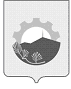 АДМИНИСТРАЦИЯ АРСЕНЬЕВСКОГО ГОРОДСКОГО ОКРУГА П О С Т А Н О В Л Е Н И ЕО внесении изменений в постановление администрацииАрсеньевского городского округа от 13 ноября 2019 года № 818-па «Об утверждении муниципальной программы«Развитие культуры Арсеньевского городского округа»на 2020 -2027 годы»На   основании   статьи   16   Федерального  закона   от   06  октября  2003  года № 131-ФЗ «Об общих принципах организации местного самоуправления в Российской Федерации», постановления администрации Арсеньевского городского округа от 13 апреля 2023 года № 200-па «О Порядке разработки и реализации муниципальных программ Арсеньевского городского округа», муниципального правового акта Арсеньевского городского округа от 28 сентября 2023 года № 48-МПА «О внесении изменений в муниципальный правовой акт Арсеньевского городского округа от 28 декабря 2022 года № 19-МПА «О бюджете Арсеньевского городского округа на 2023 год и плановый период 2024 и 2025 годов», руководствуясь Уставом Арсеньевского городского округа, администрация Арсеньевского городского округа ПОСТАНОВЛЯЕТ:Внести в муниципальную программу «Развитие культуры Арсеньевского городского округа» на 2020-2027 годы», утвержденную постановлением администрации Арсеньевского городского округа от 13 ноября 2019 года № 818-па «Об утверждении муниципальной программы «Развитие культуры   Арсеньевского     городского     округа»      на     2020 -2027     годы»    ( в    редакции постановления администрации Арсеньевского городского округа от 04 сентября 2023 года № 516-па) (далее – Программа), следующие изменения:Изложить раздел 1 «Основные положения» и раздел 2 «Показатели Программы» приложения № 1 «Паспорт Программы» к Программе в редакции приложения № 1 к настоящему постановлению.Изложить раздел 4 «Финансовое обеспечение Программы» приложения  № 1 «Паспорт Программы» к Программе в редакции приложения № 2 к настоящему постановлению. Изложить приложение № 2 «Прогноз сводных показателей муниципальных заданий на оказание муниципальных услуг (выполнение работ) муниципальными бюджетными учреждениями в рамках Программы» к Программе в редакции приложения № 3 к настоящему постановлению.           2. Организационному управлению администрации Арсеньевского городского округа обеспечить официальное опубликование и размещение на официальном сайте администрации Арсеньевского городского округа настоящего постановления.    3.	Настоящее постановление вступает в силу после его официального опубликования.Глава городского округа                                                                               В.С. ПивеньПриложение № 1к постановлению администрацииАрсеньевского городского округаот 1 декабря 2023 г. № 744-па        Основные положения________________________________________________________Показатели муниципальной программы Арсеньевского городского округа«Развитие культуры Арсеньевского городского округа» на 2020-2027 гг.____________________                                                                                                    Приложение № 2к постановлению администрацииАрсеньевского городского округа                                                                                                 от 1 декабря 2023 г. № 744-па        4. Финансовое обеспечение муниципальной программы Арсеньевского городского округа"Развитие культуры Арсеньевского городского округа" на 2020 – 2027 гг.                                                                                           Приложение № 3                                                                                         к постановлению администрации                                                                                        Арсеньевского городского округа                                                                                              от 1 декабря 2023 г. № 744-па                                                                                                     Приложение № 2                                                                                           к муниципальной программе                                                                                           Арсеньевского городского округа                                                                                         «Развитие культуры Арсеньевского                                                                                      городского округа» на 2020-2027 годыПРОГНОЗ сводных показателей муниципальных заданий на оказание муниципальных услуг (выполнение работ) муниципальными бюджетными учреждениямив рамках муниципальной программы Арсеньевского городского округа"Развитие культуры Арсеньевского городского округа" на 2020 – 2027 гг.___________________________1 декабря 2023 г.г. Арсеньев№744-паКуратор муниципальной программыИ.о. заместителя главы администрации Арсеньевского городского округа Пуха Наталья Павловна Ответственный исполнитель муниципальной программыУправление культуры администрации Арсеньевского городского округа (далее - управление культуры).Соисполнители муниципальной программыПериод реализации муниципальной программы     Программа реализуется в период с 2020 по 2027 годы.Цели муниципальной программыОбъемы средств бюджета городского округа на финансирование муниципальной программы и прогнозная оценка привлекаемых на реализацию ее целей средств федерального бюджета, бюджета приморского края, внебюджетных источниковОбщий объем финансирования муниципальной программы составляет:Объем финансирования муниципальной программы за счет средств бюджета Арсеньевского городского округа составляет:Объем финансовых средств, привлекаемых для реализации целей муниципальной программы, составляет:- федеральный бюджет:- бюджет Приморского края:- иные внебюджетные источники:Влияние муниципальной программы на достижение национальных целей развития Российской Федерации/ Влияние на достижение приоритетов в сфере обеспечения национальной безопасности Российской Федерации Возможность для самореализации и развития талантов1.1. Показатели:- увеличение числа посещений культурных мероприятий в три раза по сравнению с показателем 2019 года;- создание условий для воспитания гармонично развитой и социально ответственной личности на основе духовно-нравственных ценностей народов Российской Федерации, исторических и национально-культурных традиций.№ п/пНаименование показателяЕд. измерения (по ОКЕИ)Значение показателейЗначение показателейЗначение показателейЗначение показателейЗначение показателейЗначение показателейЗначение показателейЗначение показателейЗначение показателейДокументОтветственный за достижение показателяСвязь с показателями национальных целей№ п/пНаименование показателяЕд. измерения (по ОКЕИ)Базовое значение (2019 год)20202021202220232024202520262027ДокументОтветственный за достижение показателяСвязь с показателями национальных целей123456789101112131415Цель муниципальной программы Арсеньевского городского округа «Развитие культуры Арсеньевского городского округа» на 2020-2027 гг.  № 1 «Повышение доступности и качества услуг в сфере культуры и искусства»Цель муниципальной программы Арсеньевского городского округа «Развитие культуры Арсеньевского городского округа» на 2020-2027 гг.  № 1 «Повышение доступности и качества услуг в сфере культуры и искусства»Цель муниципальной программы Арсеньевского городского округа «Развитие культуры Арсеньевского городского округа» на 2020-2027 гг.  № 1 «Повышение доступности и качества услуг в сфере культуры и искусства»Цель муниципальной программы Арсеньевского городского округа «Развитие культуры Арсеньевского городского округа» на 2020-2027 гг.  № 1 «Повышение доступности и качества услуг в сфере культуры и искусства»Цель муниципальной программы Арсеньевского городского округа «Развитие культуры Арсеньевского городского округа» на 2020-2027 гг.  № 1 «Повышение доступности и качества услуг в сфере культуры и искусства»Цель муниципальной программы Арсеньевского городского округа «Развитие культуры Арсеньевского городского округа» на 2020-2027 гг.  № 1 «Повышение доступности и качества услуг в сфере культуры и искусства»Цель муниципальной программы Арсеньевского городского округа «Развитие культуры Арсеньевского городского округа» на 2020-2027 гг.  № 1 «Повышение доступности и качества услуг в сфере культуры и искусства»Цель муниципальной программы Арсеньевского городского округа «Развитие культуры Арсеньевского городского округа» на 2020-2027 гг.  № 1 «Повышение доступности и качества услуг в сфере культуры и искусства»Цель муниципальной программы Арсеньевского городского округа «Развитие культуры Арсеньевского городского округа» на 2020-2027 гг.  № 1 «Повышение доступности и качества услуг в сфере культуры и искусства»Цель муниципальной программы Арсеньевского городского округа «Развитие культуры Арсеньевского городского округа» на 2020-2027 гг.  № 1 «Повышение доступности и качества услуг в сфере культуры и искусства»Цель муниципальной программы Арсеньевского городского округа «Развитие культуры Арсеньевского городского округа» на 2020-2027 гг.  № 1 «Повышение доступности и качества услуг в сфере культуры и искусства»Цель муниципальной программы Арсеньевского городского округа «Развитие культуры Арсеньевского городского округа» на 2020-2027 гг.  № 1 «Повышение доступности и качества услуг в сфере культуры и искусства»Цель муниципальной программы Арсеньевского городского округа «Развитие культуры Арсеньевского городского округа» на 2020-2027 гг.  № 1 «Повышение доступности и качества услуг в сфере культуры и искусства»Цель муниципальной программы Арсеньевского городского округа «Развитие культуры Арсеньевского городского округа» на 2020-2027 гг.  № 1 «Повышение доступности и качества услуг в сфере культуры и искусства»Цель муниципальной программы Арсеньевского городского округа «Развитие культуры Арсеньевского городского округа» на 2020-2027 гг.  № 1 «Повышение доступности и качества услуг в сфере культуры и искусства»1.Число посещений библиотек (в стационарных условиях, вне стационара, число обращений к библиотеке удаленных пользователей)ед.105000110000158650187499226874235090259610288460317310Приказ Росстата от 21.02.2023 г. № 62Управление культуры администрации Арсеньевского городского округаУвеличение числа посещений культурных мероприятий в три раза по сравнению с показателем 2019 года2.Затраты на одного пользователя библиотечных услуг в годруб.3644,76171,38130,83101,96117,22104,5575,7868,2062,00Письмо Минфина России от 01.10.2014 г.№02-01-09/49180 Управление культуры администрации Арсеньевского городского округаУвеличение числа посещений культурных мероприятий в три раза по сравнению с показателем 2019 года3.Количество документов, прошедших библиографическую обработкуед.27002310023200245002450025725257252572525725Методические рекомендации по разработке стандарта качества услуг государственных (муниципальных) учреждений культуры Управление культуры администрации Арсеньевского городского округаУвеличение числа посещений культурных мероприятий в три раза по сравнению с показателем 2019 года4.Доля пользователей, удовлетворенных качеством и условиями оказываемых библиотечных услуг от общего количества опрошенных пользователей%82,085,085,085,185,285,285,385,385,4Закон Приморского края
от 15.09.2020 г. № 886-кзУправление культуры администрации Арсеньевского городского округаУвеличение числа посещений культурных мероприятий в три раза по сравнению с показателем 2019 года5.Число посещений культурно-массовых мероприятий в учреждениях досугового типаед.8869092230244210274756341896355220399620444020488420Указ Президента РФ от 21.07.2020 г. № 474Управление культуры администрации Арсеньевского городского округаУвеличение числа посещений культурных мероприятий в три раза по сравнению с показателем 2019 года6.Затраты на одного посетителя мероприятий в учреждениях досугового типа в годруб.135,06110,4045,9765,5059,3553,0923,4521,1119,19Письмо Минфина России от 01.10.2014 г.№ 02-01-09/49180 Управление культуры администрации Арсеньевского городского округаУвеличение числа посещений культурных мероприятий в три раза по сравнению с показателем 2019 года7.Доля населения, удовлетворенного качеством и условиями оказания услуг учреждениями досугового типа, от общего числа опрошенных жителей%80,080,080,080,180,180,180,280,280,3Закон Приморского края от 29.12.2004 № 203-КЗУправление культуры администрации Арсеньевского городского округаУвеличение числа посещений культурных мероприятий в три раза по сравнению с показателем 2019 годаЦель муниципальной программы Арсеньевского городского округа «Развитие культуры Арсеньевского городского округа» на 2020-2027 гг.  № 2 «Создание условий для реализации творческого потенциала жителей городского округа»Цель муниципальной программы Арсеньевского городского округа «Развитие культуры Арсеньевского городского округа» на 2020-2027 гг.  № 2 «Создание условий для реализации творческого потенциала жителей городского округа»Цель муниципальной программы Арсеньевского городского округа «Развитие культуры Арсеньевского городского округа» на 2020-2027 гг.  № 2 «Создание условий для реализации творческого потенциала жителей городского округа»Цель муниципальной программы Арсеньевского городского округа «Развитие культуры Арсеньевского городского округа» на 2020-2027 гг.  № 2 «Создание условий для реализации творческого потенциала жителей городского округа»Цель муниципальной программы Арсеньевского городского округа «Развитие культуры Арсеньевского городского округа» на 2020-2027 гг.  № 2 «Создание условий для реализации творческого потенциала жителей городского округа»Цель муниципальной программы Арсеньевского городского округа «Развитие культуры Арсеньевского городского округа» на 2020-2027 гг.  № 2 «Создание условий для реализации творческого потенциала жителей городского округа»Цель муниципальной программы Арсеньевского городского округа «Развитие культуры Арсеньевского городского округа» на 2020-2027 гг.  № 2 «Создание условий для реализации творческого потенциала жителей городского округа»Цель муниципальной программы Арсеньевского городского округа «Развитие культуры Арсеньевского городского округа» на 2020-2027 гг.  № 2 «Создание условий для реализации творческого потенциала жителей городского округа»Цель муниципальной программы Арсеньевского городского округа «Развитие культуры Арсеньевского городского округа» на 2020-2027 гг.  № 2 «Создание условий для реализации творческого потенциала жителей городского округа»Цель муниципальной программы Арсеньевского городского округа «Развитие культуры Арсеньевского городского округа» на 2020-2027 гг.  № 2 «Создание условий для реализации творческого потенциала жителей городского округа»Цель муниципальной программы Арсеньевского городского округа «Развитие культуры Арсеньевского городского округа» на 2020-2027 гг.  № 2 «Создание условий для реализации творческого потенциала жителей городского округа»Цель муниципальной программы Арсеньевского городского округа «Развитие культуры Арсеньевского городского округа» на 2020-2027 гг.  № 2 «Создание условий для реализации творческого потенциала жителей городского округа»Цель муниципальной программы Арсеньевского городского округа «Развитие культуры Арсеньевского городского округа» на 2020-2027 гг.  № 2 «Создание условий для реализации творческого потенциала жителей городского округа»Цель муниципальной программы Арсеньевского городского округа «Развитие культуры Арсеньевского городского округа» на 2020-2027 гг.  № 2 «Создание условий для реализации творческого потенциала жителей городского округа»Цель муниципальной программы Арсеньевского городского округа «Развитие культуры Арсеньевского городского округа» на 2020-2027 гг.  № 2 «Создание условий для реализации творческого потенциала жителей городского округа»8.Число участников культурно-досуговых формирований(клубных формирований, любительских объединений, клубов по интересам)чел.810810815830830830833835838Приказ Росстатаот 18.10.2021г. № 713Управление культуры администрации Арсеньевского городского округаСоздание условий для воспитания гармонично развитой и социально ответственной личности на основе духовно-нравственных ценностей народов Российской Федерации, исторических и национально-культурных традиций9.Количество смотров (конкурсов, фестивалей), в которых принимали участие культурно-досуговые формирования и число победителей в нихед./чел.18/8318/8518/8531/80418/8518/8518/8518/8518/85Приказ Росстатаот 18.10.2021г. № 713Управление культуры администрации Арсеньевского городского округаСоздание условий для воспитания гармонично развитой и социально ответственной личности на основе духовно-нравственных ценностей народов Российской Федерации, исторических и национально-культурных традицийЦель муниципальной программы Арсеньевского городского округа «Развитие культуры Арсеньевского городского округа» на 2020-2027 гг.  № 3 «Повышение эффективности деятельности организаций культуры и дополнительного образования в области искусств»Цель муниципальной программы Арсеньевского городского округа «Развитие культуры Арсеньевского городского округа» на 2020-2027 гг.  № 3 «Повышение эффективности деятельности организаций культуры и дополнительного образования в области искусств»Цель муниципальной программы Арсеньевского городского округа «Развитие культуры Арсеньевского городского округа» на 2020-2027 гг.  № 3 «Повышение эффективности деятельности организаций культуры и дополнительного образования в области искусств»Цель муниципальной программы Арсеньевского городского округа «Развитие культуры Арсеньевского городского округа» на 2020-2027 гг.  № 3 «Повышение эффективности деятельности организаций культуры и дополнительного образования в области искусств»Цель муниципальной программы Арсеньевского городского округа «Развитие культуры Арсеньевского городского округа» на 2020-2027 гг.  № 3 «Повышение эффективности деятельности организаций культуры и дополнительного образования в области искусств»Цель муниципальной программы Арсеньевского городского округа «Развитие культуры Арсеньевского городского округа» на 2020-2027 гг.  № 3 «Повышение эффективности деятельности организаций культуры и дополнительного образования в области искусств»Цель муниципальной программы Арсеньевского городского округа «Развитие культуры Арсеньевского городского округа» на 2020-2027 гг.  № 3 «Повышение эффективности деятельности организаций культуры и дополнительного образования в области искусств»Цель муниципальной программы Арсеньевского городского округа «Развитие культуры Арсеньевского городского округа» на 2020-2027 гг.  № 3 «Повышение эффективности деятельности организаций культуры и дополнительного образования в области искусств»Цель муниципальной программы Арсеньевского городского округа «Развитие культуры Арсеньевского городского округа» на 2020-2027 гг.  № 3 «Повышение эффективности деятельности организаций культуры и дополнительного образования в области искусств»Цель муниципальной программы Арсеньевского городского округа «Развитие культуры Арсеньевского городского округа» на 2020-2027 гг.  № 3 «Повышение эффективности деятельности организаций культуры и дополнительного образования в области искусств»Цель муниципальной программы Арсеньевского городского округа «Развитие культуры Арсеньевского городского округа» на 2020-2027 гг.  № 3 «Повышение эффективности деятельности организаций культуры и дополнительного образования в области искусств»Цель муниципальной программы Арсеньевского городского округа «Развитие культуры Арсеньевского городского округа» на 2020-2027 гг.  № 3 «Повышение эффективности деятельности организаций культуры и дополнительного образования в области искусств»Цель муниципальной программы Арсеньевского городского округа «Развитие культуры Арсеньевского городского округа» на 2020-2027 гг.  № 3 «Повышение эффективности деятельности организаций культуры и дополнительного образования в области искусств»Цель муниципальной программы Арсеньевского городского округа «Развитие культуры Арсеньевского городского округа» на 2020-2027 гг.  № 3 «Повышение эффективности деятельности организаций культуры и дополнительного образования в области искусств»Цель муниципальной программы Арсеньевского городского округа «Развитие культуры Арсеньевского городского округа» на 2020-2027 гг.  № 3 «Повышение эффективности деятельности организаций культуры и дополнительного образования в области искусств»10.Количество конкурсов различного уровня, в которых принимали участие учащиеся, осваивающие дополнительные общеобразовательные программы в области искусств, и число победителей в нихед./чел.21/5022/5222/5233/8722/5222/5222/5222/5222/52Приказ Росстатаот 18.10.2021г. № 713Управление культуры администрации Арсеньевского городского округаСоздание условий для воспитания гармонично развитой и социально ответственной личности на основе духовно-нравственных ценностей народов Российской Федерации, исторических и национально-культурных традиций11.Затраты на одного учащегося учреждений дополнительного образования в годруб.59466,6767018,0373939,0268060,5578432,6769795,3770663,1770663,1770663,17Письмо Минфина России от 01.10.2014 г.№ 02-01-09/49180 Управление культуры администрации Арсеньевского городского округаСоздание условий для воспитания гармонично развитой и социально ответственной личности на основе духовно-нравственных ценностей народов Российской Федерации, исторических и национально-культурных традиций12.Доля потребителей услуг (законных представителей), удовлетворенных качеством и условиями оказания услуг по дополнительному образованию в области искусств, от общего числа опрошенных%56,756,756,756,856,856,960,060,160,2Приказ Министерства
науки и высшего образования
Российской Федерации
от 03.09.2020г. № 1156Управление культуры администрации Арсеньевского городского округаСоздание условий для воспитания гармонично развитой и социально ответственной личности на основе духовно-нравственных ценностей народов Российской Федерации, исторических и национально-культурных традиций13.Количество специалистов организаций культуры, прошедших переподготовку и повышение профессиональной квалификациичел.353535353535353535Письмо Минкультуры Приморского края от 10.12.2020г. № 36/4643Управление культуры администрации Арсеньевского городского округаСоздание условий для воспитания гармонично развитой и социально ответственной личности на основе духовно-нравственных ценностей народов Российской Федерации, исторических и национально-культурных традицийЦель муниципальной программы Арсеньевского городского округа «Развитие культуры Арсеньевского городского округа» на 2020-2027 гг.  № 4 «Повышение уровня сохранности объектов культурного наследия и развития инфраструктуры в сфере культуры»Цель муниципальной программы Арсеньевского городского округа «Развитие культуры Арсеньевского городского округа» на 2020-2027 гг.  № 4 «Повышение уровня сохранности объектов культурного наследия и развития инфраструктуры в сфере культуры»Цель муниципальной программы Арсеньевского городского округа «Развитие культуры Арсеньевского городского округа» на 2020-2027 гг.  № 4 «Повышение уровня сохранности объектов культурного наследия и развития инфраструктуры в сфере культуры»Цель муниципальной программы Арсеньевского городского округа «Развитие культуры Арсеньевского городского округа» на 2020-2027 гг.  № 4 «Повышение уровня сохранности объектов культурного наследия и развития инфраструктуры в сфере культуры»Цель муниципальной программы Арсеньевского городского округа «Развитие культуры Арсеньевского городского округа» на 2020-2027 гг.  № 4 «Повышение уровня сохранности объектов культурного наследия и развития инфраструктуры в сфере культуры»Цель муниципальной программы Арсеньевского городского округа «Развитие культуры Арсеньевского городского округа» на 2020-2027 гг.  № 4 «Повышение уровня сохранности объектов культурного наследия и развития инфраструктуры в сфере культуры»Цель муниципальной программы Арсеньевского городского округа «Развитие культуры Арсеньевского городского округа» на 2020-2027 гг.  № 4 «Повышение уровня сохранности объектов культурного наследия и развития инфраструктуры в сфере культуры»Цель муниципальной программы Арсеньевского городского округа «Развитие культуры Арсеньевского городского округа» на 2020-2027 гг.  № 4 «Повышение уровня сохранности объектов культурного наследия и развития инфраструктуры в сфере культуры»Цель муниципальной программы Арсеньевского городского округа «Развитие культуры Арсеньевского городского округа» на 2020-2027 гг.  № 4 «Повышение уровня сохранности объектов культурного наследия и развития инфраструктуры в сфере культуры»Цель муниципальной программы Арсеньевского городского округа «Развитие культуры Арсеньевского городского округа» на 2020-2027 гг.  № 4 «Повышение уровня сохранности объектов культурного наследия и развития инфраструктуры в сфере культуры»Цель муниципальной программы Арсеньевского городского округа «Развитие культуры Арсеньевского городского округа» на 2020-2027 гг.  № 4 «Повышение уровня сохранности объектов культурного наследия и развития инфраструктуры в сфере культуры»Цель муниципальной программы Арсеньевского городского округа «Развитие культуры Арсеньевского городского округа» на 2020-2027 гг.  № 4 «Повышение уровня сохранности объектов культурного наследия и развития инфраструктуры в сфере культуры»Цель муниципальной программы Арсеньевского городского округа «Развитие культуры Арсеньевского городского округа» на 2020-2027 гг.  № 4 «Повышение уровня сохранности объектов культурного наследия и развития инфраструктуры в сфере культуры»Цель муниципальной программы Арсеньевского городского округа «Развитие культуры Арсеньевского городского округа» на 2020-2027 гг.  № 4 «Повышение уровня сохранности объектов культурного наследия и развития инфраструктуры в сфере культуры»Цель муниципальной программы Арсеньевского городского округа «Развитие культуры Арсеньевского городского округа» на 2020-2027 гг.  № 4 «Повышение уровня сохранности объектов культурного наследия и развития инфраструктуры в сфере культуры»14.Количество построенных, отремонтированных зданий организаций культуры (нарастающим итогом)ед.012333333Постановление Приморского края от 27.12.2019 г. № 936-паУправление культуры администрации Арсеньевского городского округаУвеличение числа посещений культурных мероприятий в три раза по сравнению с показателем 2019 года15.Количество организаций культуры, получивших современное оборудование (нарастающим итогом)ед.111111111Постановление Приморского края от 27.12.2019 г. № 936-паУправление культуры администрации Арсеньевского городского округаУвеличение числа посещений культурных мероприятий в три раза по сравнению с показателем 2019 года16.Количество объектов культурного наследия, на которых проведены работы по сохранению объектов культурного наследия (нарастающим итогом)ед.001222222Постановление Приморского края от 27.12.2019 г. № 936-паУправление культуры администрации Арсеньевского городского округаСоздание условий для воспитания гармонично развитой и социально ответственной личности на основе духовно-нравственных ценностей народов Российской Федерации, исторических и национально-культурных традиций17.Переоснащено муниципальных библиотек по модельному стандарту (нарастающим итогом)ед.001123333Постановление Приморского края от 27.12.2019 г. № 936-паУправление культуры администрации Арсеньевского городского округаУвеличение числа посещений культурных мероприятий в три раза по сравнению с показателем 2019 года№п/пНаименование подпрограммы, программы, принятой в соответствии с требованиями действующего законодательства в сфере реализации муниципальной программыИсточники ресурсного обеспеченияКод бюджетной классификацииКод бюджетной классификацииКод бюджетной классификацииКод бюджетной классификацииОбъем финансового обеспечения по годам реализации (тыс. руб.)Объем финансового обеспечения по годам реализации (тыс. руб.)Объем финансового обеспечения по годам реализации (тыс. руб.)Объем финансового обеспечения по годам реализации (тыс. руб.)Объем финансового обеспечения по годам реализации (тыс. руб.)Объем финансового обеспечения по годам реализации (тыс. руб.)Объем финансового обеспечения по годам реализации (тыс. руб.)Объем финансового обеспечения по годам реализации (тыс. руб.)Объем финансового обеспечения по годам реализации (тыс. руб.)№п/пНаименование подпрограммы, программы, принятой в соответствии с требованиями действующего законодательства в сфере реализации муниципальной программыИсточники ресурсного обеспеченияГРБСРз ПрЦСРВР20202021202220232024202520262027всего12345678910111213«Развитие культуры Арсеньевского городского округа» на 2020-2027 годы«Развитие культуры Арсеньевского городского округа» на 2020-2027 годывсего989118957,12737123270,75731145522,64980170070,85847134847,84700133842,84700134842,84700134842,847001096197,78095«Развитие культуры Арсеньевского городского округа» на 2020-2027 годы«Развитие культуры Арсеньевского городского округа» на 2020-2027 годыфедеральный бюджет (субсидии, субвенции, иные межбюджетные трансферты)9893016,472485000,000000,00000 12500,000000,000000,000000,000000,0000020516,47248«Развитие культуры Арсеньевского городского округа» на 2020-2027 годы«Развитие культуры Арсеньевского городского округа» на 2020-2027 годыбюджет Приморского края (субсидии, субвенции, иные межбюджетные трансферты)9897559,820592574,4334117035,329825273,10704168,00500168,00500168,00500168,0050033114,71086«Развитие культуры Арсеньевского городского округа» на 2020-2027 годы«Развитие культуры Арсеньевского городского округа» на 2020-2027 годыбюджет городского округа989000005 9 00 00000100445,13430105651,01344116213,40998137712,27675122074,24400121069,24400122069,24400122069,24400947303,81047«Развитие культуры Арсеньевского городского округа» на 2020-2027 годы«Развитие культуры Арсеньевского городского округа» на 2020-2027 годывнебюджетные источники9897935,7000010045,3104612273,9100014585,4746812605,5980012605,5980012605,5980012605,5980095262,787141.Основное мероприятие «Комплектование книжных фондов муниципальных общедоступных библиотек»всего919,363352004,17043491,10500793,20103740,20103693,20103693,20103693,201037027,643931.Основное мероприятие «Комплектование книжных фондов муниципальных общедоступных библиотек»федеральный бюджет (субсидии, субвенции, иные межбюджетные трансферты)9890,000000,000000,000000,000000,000000,000000,000000,000000,000001.Основное мероприятие «Комплектование книжных фондов муниципальных общедоступных библиотек»бюджет Приморского края (субсидии, субвенции, иные межбюджетные трансферты)989149,247451571,873690,00000168,00500168,00500168,00500168,00500168,005002561,146141.Основное мероприятие «Комплектование книжных фондов муниципальных общедоступных библиотек»бюджет городского округа989080105 9 01 00000000650,11590231,99674280,00000525,19603572,19603525,19603525,19603525,196033835,092791.Основное мероприятие «Комплектование книжных фондов муниципальных общедоступных библиотек»внебюджетные источники989120,00000200,30000211,10500100,000000,000000,000000,000000,00000631,405001.1Расходы по оформлению подписки и доставке периодической печативсего989320,00000220,00000232,81900264,81776220,00000220,00000220,00000220,000001917,636761.1Расходы по оформлению подписки и доставке периодической печатифедеральный бюджет (субсидии, субвенции, иные межбюджетные трансферты)9890,000000,000000,000000,000000,000000,000000,000000,000000,000001.1Расходы по оформлению подписки и доставке периодической печатибюджет Приморского края (субсидии, субвенции, иные межбюджетные трансферты)9890,000000,000000,000000,000000,000000,000000,000000,000000,000001.1Расходы по оформлению подписки и доставке периодической печатибюджет городского округа989080105 9 01 20190000320,00000220,00000220,00000264,81776220,00000220,00000220,00000220,000001904,817761.1Расходы по оформлению подписки и доставке периодической печативнебюджетные источники9890,000000,0000012,819000,000000,000000,000000,000000,0000012,819001.2Приобретение печатных и электронных изданийвсего989445,50000200,30000258,28600355,18224300,00000300,00000300,00000300,000002459,268241.2Приобретение печатных и электронных изданийфедеральный бюджет (субсидии, субвенции, иные межбюджетные трансферты)9890,000000,000000,000000,000000,000000,000000,000000,000000,000001.2Приобретение печатных и электронных изданийбюджет Приморского края (субсидии, субвенции, иные межбюджетные трансферты)9890,000000,000000,000000,000000,000000,000000,000000,000000,000001.2Приобретение печатных и электронных изданийбюджет городского округа989080105 9 01 20200000325,500000,0000060,00000255,18224300,00000300,00000300,00000300,000001840,682241.2Приобретение печатных и электронных изданийвнебюджетные источники989120,00000200,30000198,28600100,000000,000000,000000,000000,00000618,586001.3.Комплектование книжных фондов и обеспечение информационно техническим оборудованием библиотек Приморского краявсего989153,86335233,446280,00000173,20103173,20103173,20103173,20103173,201031253,314781.3.Комплектование книжных фондов и обеспечение информационно техническим оборудованием библиотек Приморского краяфедеральный бюджет (субсидии, субвенции, иные межбюджетные трансферты)9890,000000,000000,000000,000000,000000,000000,000000,000000,000001.3.Комплектование книжных фондов и обеспечение информационно техническим оборудованием библиотек Приморского краябюджет Приморского края (субсидии, субвенции, иные межбюджетные трансферты)989149,24745226,442890,00000168,00500168,00500168,00500168,00500168,005001215,715341.3.Комплектование книжных фондов и обеспечение информационно техническим оборудованием библиотек Приморского краябюджет городского округа989080105 9 01 S25400004,615907,003900,000005,196035,196035,196035,196035,1960337,599441.3.Комплектование книжных фондов и обеспечение информационно техническим оборудованием библиотек Приморского краявнебюджетные источники9890,000000,000000,000000,000000,000000,000000,000000,000000,000001.4.Комплектование книжных фондов муниципальных общедоступных библиотек Приморского краявсего9890,000001350,424150,000000,0000047,000000,000000,000000,000001397,424151.4.Комплектование книжных фондов муниципальных общедоступных библиотек Приморского краяфедеральный бюджет (субсидии, субвенции, иные межбюджетные трансферты)9890,000000,000000,000000,000000,000000,000000,000000,000000,000001.4.Комплектование книжных фондов муниципальных общедоступных библиотек Приморского краябюджет Приморского края (субсидии, субвенции, иные межбюджетные трансферты)9890,000001345,430800,000000,000000,000000,000000,000000,000001345,430801.4.Комплектование книжных фондов муниципальных общедоступных библиотек Приморского краябюджет городского округа989080105 9 01 R519F0000,000004,993350,000000,0000047,000000,000000,000000,0000051,993351.4.Комплектование книжных фондов муниципальных общедоступных библиотек Приморского краявнебюджетные источники9890,000000,000000,000000,000000,000000,000000,000000,000000,000002.Основное мероприятие«Материально техническое оснащение бюджетных учреждений культуры и дополнительного образования в области искусств»всего98912948,301221797,1856019718,521699550,205251149,803970,000000,000000,0000045164,017732.Основное мероприятие«Материально техническое оснащение бюджетных учреждений культуры и дополнительного образования в области искусств»федеральный бюджет (субсидии, субвенции, иные межбюджетные трансферты)9893016,472480,000000,000000,000000,000000,000000,000000,000003016,472482.Основное мероприятие«Материально техническое оснащение бюджетных учреждений культуры и дополнительного образования в области искусств»бюджет Приморского края (субсидии, субвенции, иные межбюджетные трансферты)9897410,573140,0000017035,329824850,000000,000000,000000,000000,0000029295,902962.Основное мероприятие«Материально техническое оснащение бюджетных учреждений культуры и дополнительного образования в области искусств»бюджет городского округа989000005 9 02 000000002171,755601605,05240758,899874139,803971149,803970,000000,000000,000009825,315812.Основное мероприятие«Материально техническое оснащение бюджетных учреждений культуры и дополнительного образования в области искусств»внебюджетные источники989349,50000192,133201924,29200560,401280,000000,000000,000000,000003026,326482.1Расходы на приобретение муниципальными учреждениями недвижимого имущества и особо ценного движимого имущества (приобретение специализированного оборудования, информационно-технического оборудования, музыкального инструмента, видео-звуко-усилительного оборудования, офисной, мягкой мебели)всего989766,74713342,133202121,326006065,20525991,803970,000000,000000,0000010287,215552.1Расходы на приобретение муниципальными учреждениями недвижимого имущества и особо ценного движимого имущества (приобретение специализированного оборудования, информационно-технического оборудования, музыкального инструмента, видео-звуко-усилительного оборудования, офисной, мягкой мебели)федеральный бюджет (субсидии, субвенции, иные межбюджетные трансферты)9890,000000,000000,000000,000000,000000,000000,000000,000000,000002.1Расходы на приобретение муниципальными учреждениями недвижимого имущества и особо ценного движимого имущества (приобретение специализированного оборудования, информационно-технического оборудования, музыкального инструмента, видео-звуко-усилительного оборудования, офисной, мягкой мебели)бюджет Приморского края (субсидии, субвенции, иные межбюджетные трансферты)9890,000000,000000,000004850,000000,000000,000000,000000,000004850,000002.1Расходы на приобретение муниципальными учреждениями недвижимого имущества и особо ценного движимого имущества (приобретение специализированного оборудования, информационно-технического оборудования, музыкального инструмента, видео-звуко-усилительного оборудования, офисной, мягкой мебели)бюджет городского округа989080105 9 02 70610000417,24713150,00000232,03400654,80397991,803970,000000,000000,000002445,889072.1Расходы на приобретение муниципальными учреждениями недвижимого имущества и особо ценного движимого имущества (приобретение специализированного оборудования, информационно-технического оборудования, музыкального инструмента, видео-звуко-усилительного оборудования, офисной, мягкой мебели)внебюджетные источники989349,50000192,133201889,29200560,401280,000000,000000,000000,000002991,326482.1.1.Приобретение муниципальным учреждением недвижимого имущества и особо ценного движимого имуществаМБУК ЦБСвсего989262,400130,000000,0000074,803974,803970,000000,000000,00000342,008072.1.1.Приобретение муниципальным учреждением недвижимого имущества и особо ценного движимого имуществаМБУК ЦБСфедеральный бюджет (субсидии, субвенции, иные межбюджетные трансферты)9890,000000,000000,000000,000000,000000,000000,000000,000000,000002.1.1.Приобретение муниципальным учреждением недвижимого имущества и особо ценного движимого имуществаМБУК ЦБСбюджет Приморского края (субсидии, субвенции, иные межбюджетные трансферты)9890,000000,000000,000000,000000,000000,000000,000000,000000,000002.1.1.Приобретение муниципальным учреждением недвижимого имущества и особо ценного движимого имуществаМБУК ЦБСбюджет городского округа989080105 9 02 70610000212,900130,000000,000004,803974,803970,000000,000000,00000222,508072.1.1.Приобретение муниципальным учреждением недвижимого имущества и особо ценного движимого имуществаМБУК ЦБСвнебюджетные источники98949,500000,000000,0000070,000000,000000,000000,000000,00000119,500002.1.2.Приобретение муниципальным учреждением недвижимого имущества и особо ценного движимого имуществаМБУК ДК «Прогресс»всего989504,34700342,13320337,03400950,000000,000000,000000,000000,000002133,514202.1.2.Приобретение муниципальным учреждением недвижимого имущества и особо ценного движимого имуществаМБУК ДК «Прогресс»федеральный бюджет (субсидии, субвенции, иные межбюджетные трансферты)9890,000000,000000,000000,000000,000000,000000,000000,000000,000002.1.2.Приобретение муниципальным учреждением недвижимого имущества и особо ценного движимого имуществаМБУК ДК «Прогресс»бюджет Приморского края (субсидии, субвенции, иные межбюджетные трансферты)9890,000000,000000,000000,000000,000000,000000,000000,000000,000002.1.2.Приобретение муниципальным учреждением недвижимого имущества и особо ценного движимого имуществаМБУК ДК «Прогресс»бюджет городского округа989080105 9 02 70610000204,34700150,00000232,03400500,000000,000000,000000,000000,000001086,381002.1.2.Приобретение муниципальным учреждением недвижимого имущества и особо ценного движимого имуществаМБУК ДК «Прогресс»внебюджетные источники989300,00000192,13320105,00000450,000000,000000,000000,000000,000001047,133202.1.3.Приобретение муниципальным учреждением недвижимого имущества и особо ценного движимого имущества МБУДО "ДШИ"всего9890,000000,000000,0000040,401280,000000,000000,000000,0000040,401282.1.3.Приобретение муниципальным учреждением недвижимого имущества и особо ценного движимого имущества МБУДО "ДШИ"федеральный бюджет (субсидии, субвенции, иные межбюджетные трансферты)9890,000000,000000,000000,000000,000000,000000,000000,000000,000002.1.3.Приобретение муниципальным учреждением недвижимого имущества и особо ценного движимого имущества МБУДО "ДШИ"бюджет Приморского края (субсидии, субвенции, иные межбюджетные трансферты)9890,000000,000000,000000,000000,000000,000000,000000,000000,000002.1.3.Приобретение муниципальным учреждением недвижимого имущества и особо ценного движимого имущества МБУДО "ДШИ"бюджет городского округа989080105 9 02 706100000,000000,000000,000000,000000,000000,000000,000000,000000,000002.1.3.Приобретение муниципальным учреждением недвижимого имущества и особо ценного движимого имущества МБУДО "ДШИ"внебюджетные источники9890,000000,000000,0000040,401280,000000,000000,000000,0000040,401282.1.4.Обеспечение развития и укрепления материально-технической базы муниципальных домов культурыМБУК ДК «Прогресс»всего9890,000000,000000,000005000,00000297,000000,000000,000000,000005297,000002.1.4.Обеспечение развития и укрепления материально-технической базы муниципальных домов культурыМБУК ДК «Прогресс»федеральный бюджет (субсидии, субвенции, иные межбюджетные трансферты)9890,000000,000000,000000,000000,000000,000000,000000,000000,000002.1.4.Обеспечение развития и укрепления материально-технической базы муниципальных домов культурыМБУК ДК «Прогресс»бюджет Приморского края (субсидии, субвенции, иные межбюджетные трансферты)9890,000000,000000,000004850,000000,000000,000000,000000,000004850,000002.1.4.Обеспечение развития и укрепления материально-технической базы муниципальных домов культурыМБУК ДК «Прогресс»бюджет городского округа989080105 9 02 S24700000,000000,000000,00000150,00000297,000000,000000,000000,00000447,000002.1.4.Обеспечение развития и укрепления материально-технической базы муниципальных домов культурыМБУК ДК «Прогресс»внебюджетные источники9890,000000,000001784,292000,000000,000000,000000,000000,000001784,292002.1.5Обеспечение развития и укрепления материально-технической базы муниципальных домов культуры в населенных пунктах с населением до 50 тысяч человеквсего9890,000000,000000,000000,00000380,000000,000000,000000,00000380,000002.1.5Обеспечение развития и укрепления материально-технической базы муниципальных домов культуры в населенных пунктах с населением до 50 тысяч человекфедеральный бюджет (субсидии, субвенции, иные межбюджетные трансферты)9890,000000,000000,000000,000000,000000,000000,000000,000000,000002.1.5Обеспечение развития и укрепления материально-технической базы муниципальных домов культуры в населенных пунктах с населением до 50 тысяч человекбюджет Приморского края (субсидии, субвенции, иные межбюджетные трансферты)9890,000000,000000,000000,000000,000000,000000,000000,000000,000002.1.5Обеспечение развития и укрепления материально-технической базы муниципальных домов культуры в населенных пунктах с населением до 50 тысяч человекбюджет городского округа989080105 9 02 S24700000,000000,000000,000000,00000380,000000,000000,000000,00000380,000002.1.5Обеспечение развития и укрепления материально-технической базы муниципальных домов культуры в населенных пунктах с населением до 50 тысяч человеквнебюджетные источники9890,000000,000000,000000,000000,000000,000000,000000,000000,000002.1.6Модернизация муниципальных библиотеквсего9890,000000,000000,000000,00000310,000000,000000,000000,00000310,000002.1.6Модернизация муниципальных библиотекфедеральный бюджет (субсидии, субвенции, иные межбюджетные трансферты)9890,000000,000000,000000,000000,000000,000000,000000,000000,000002.1.6Модернизация муниципальных библиотекбюджет Приморского края (субсидии, субвенции, иные межбюджетные трансферты)9890,000000,000000,000000,000000,000000,000000,000000,000000,000002.1.6Модернизация муниципальных библиотекбюджет городского округа989080105 9 02 S24700000,000000,000000,000000,00000310,000000,000000,000000,00000310,000002.1.6Модернизация муниципальных библиотеквнебюджетные источники9890,000000,000000,000000,000000,000000,000000,000000,000000,000002.2.Расходы по оплате договоров на выполнение работ, оказание услуг, связанных с капитальным ремонтом (в том числе, проектно-изыскательские работы) нефинансовых активов, полученных в аренду, или безвозмездное пользование, закрепленных за муниципальными учреждениями на праве оперативного управлениявсего98912181,554091420,0524017562,195693000,00000158,000000,000000,000000,0000034321,802182.2.Расходы по оплате договоров на выполнение работ, оказание услуг, связанных с капитальным ремонтом (в том числе, проектно-изыскательские работы) нефинансовых активов, полученных в аренду, или безвозмездное пользование, закрепленных за муниципальными учреждениями на праве оперативного управленияфедеральный бюджет (субсидии, субвенции, иные межбюджетные трансферты)9893016,472480,000000,000000,000000,000000,000000,000000,000003016,472482.2.Расходы по оплате договоров на выполнение работ, оказание услуг, связанных с капитальным ремонтом (в том числе, проектно-изыскательские работы) нефинансовых активов, полученных в аренду, или безвозмездное пользование, закрепленных за муниципальными учреждениями на праве оперативного управлениябюджет Приморского края (субсидии, субвенции, иные межбюджетные трансферты)9897410,573140,0000017035,329820,000000,000000,000000,000000,0000024445,902962.2.Расходы по оплате договоров на выполнение работ, оказание услуг, связанных с капитальным ремонтом (в том числе, проектно-изыскательские работы) нефинансовых активов, полученных в аренду, или безвозмездное пользование, закрепленных за муниципальными учреждениями на праве оперативного управлениябюджет городского округа989080105 9 02 70600, 05 9 02 S20500001754,508471420,05240526,865873000,00000158,000000,000000,000000,000006859,426742.2.Расходы по оплате договоров на выполнение работ, оказание услуг, связанных с капитальным ремонтом (в том числе, проектно-изыскательские работы) нефинансовых активов, полученных в аренду, или безвозмездное пользование, закрепленных за муниципальными учреждениями на праве оперативного управлениявнебюджетные источники9890,000000,000000,000000,000000,000000,000000,000000,000000,000002.2.1.Строительство, реконструкция, ремонт объектов культуры (в том числе проектно-изыскательские работы), находящихся в муниципальной собственности и приобретение объектов культуры для муниципальных нуждвсего9898600,938201420,0524017562,195693000,00000158,000000,000000,000000,0000030741,186292.2.1.Строительство, реконструкция, ремонт объектов культуры (в том числе проектно-изыскательские работы), находящихся в муниципальной собственности и приобретение объектов культуры для муниципальных нуждфедеральный бюджет (субсидии, субвенции, иные межбюджетные трансферты)9890,000000,000000,000000,000000,000000,000000,000000,000000,000002.2.1.Строительство, реконструкция, ремонт объектов культуры (в том числе проектно-изыскательские работы), находящихся в муниципальной собственности и приобретение объектов культуры для муниципальных нуждбюджет Приморского края (субсидии, субвенции, иные межбюджетные трансферты)9896999,235980,0000017035,329820,000000,000000,000000,000000,0000024034,565802.2.1.Строительство, реконструкция, ремонт объектов культуры (в том числе проектно-изыскательские работы), находящихся в муниципальной собственности и приобретение объектов культуры для муниципальных нуждбюджет городского округа9890703080105 9 02 000000001601,702221420,05240526,865873000,00000158,000000,000000,000000,000006706,620492.2.1.Строительство, реконструкция, ремонт объектов культуры (в том числе проектно-изыскательские работы), находящихся в муниципальной собственности и приобретение объектов культуры для муниципальных нуждвнебюджетные источники9890,000000,000000,000000,000000,000000,000000,000000,000000,000002.2.1.1Расходы на оплату договоров на выполнение работ, оказание услуг, связанных с капитальным ремонтом кровли, фасада, крыльца здания МБУКДК «Прогресс»,в том числе:всего9897983,551200,0000017562,195690,000000,000000,000000,000000,0000025545,746892.2.1.1Расходы на оплату договоров на выполнение работ, оказание услуг, связанных с капитальным ремонтом кровли, фасада, крыльца здания МБУКДК «Прогресс»,в том числе:федеральный бюджет (субсидии, субвенции, иные межбюджетные трансферты)9890,000000,000000,000000,000000,000000,000000,000000,000000,000002.2.1.1Расходы на оплату договоров на выполнение работ, оказание услуг, связанных с капитальным ремонтом кровли, фасада, крыльца здания МБУКДК «Прогресс»,в том числе:бюджет Приморского края (субсидии, субвенции, иные межбюджетные трансферты)9896999,235980,0000017035,329820,000000,000000,000000,000000,0000024034,565802.2.1.1Расходы на оплату договоров на выполнение работ, оказание услуг, связанных с капитальным ремонтом кровли, фасада, крыльца здания МБУКДК «Прогресс»,в том числе:бюджет городского округа989080105 9 02 S2050, 05 9 02 70600000984,315220,00000526,865870,000000,000000,000000,000000,000001511,181092.2.1.1Расходы на оплату договоров на выполнение работ, оказание услуг, связанных с капитальным ремонтом кровли, фасада, крыльца здания МБУКДК «Прогресс»,в том числе:внебюджетные источники9890,000000,000000,000000,000000,000000,000000,000000,000000,000002.2.1.1 а)Капитальный ремонт кровли здания МБУК ДК «Прогресс»всего7983,551200,000000,000000,000000,000000,000000,000000,000007983,551202.2.1.1 а)Капитальный ремонт кровли здания МБУК ДК «Прогресс»федеральный бюджет (субсидии, субвенции, иные межбюджетные трансферты)9890,000000,000000,000000,000000,000000,000000,000000,000000,000002.2.1.1 а)Капитальный ремонт кровли здания МБУК ДК «Прогресс»бюджет Приморского края (субсидии, субвенции, иные межбюджетные трансферты)9896999,235980,000000,000000,000000,000000,000000,000000,000006999,235982.2.1.1 а)Капитальный ремонт кровли здания МБУК ДК «Прогресс»бюджет городского округа989080105 9 02 S2050 000984,315220,000000,000000,000000,000000,000000,000000,00000984,315222.2.1.1 а)Капитальный ремонт кровли здания МБУК ДК «Прогресс»внебюджетные источники9890,000000,000000,000000,000000,000000,000000,000000,000000,000002.2.1.1 б)Капитальный ремонт фасада и крыльца здания МБУК ДК «Прогресс»всего9890,000000,0000017562,195690,000000,000000,000000,000000,0000017562,195692.2.1.1 б)Капитальный ремонт фасада и крыльца здания МБУК ДК «Прогресс»федеральный бюджет (субсидии, субвенции, иные межбюджетные трансферты)9890,000000,000000,000000,000000,000000,000000,000000,000000,000002.2.1.1 б)Капитальный ремонт фасада и крыльца здания МБУК ДК «Прогресс»бюджет Приморского края (субсидии, субвенции, иные межбюджетные трансферты)9890,000000,0000017035,329820,000000,000000,000000,000000,0000017035,329822.2.1.1 б)Капитальный ремонт фасада и крыльца здания МБУК ДК «Прогресс»бюджет городского округа989080105 9 02 S2050 0000,000000,00000526,865870,000000,000000,000000,000000,00000526,865872.2.1.1 б)Капитальный ремонт фасада и крыльца здания МБУК ДК «Прогресс»внебюджетные источники9890,000000,000000,000000,000000,000000,000000,000000,000000,000002.2.1.2Расходы на оплату договоров на выполнение работ, оказание услуг, связанных с капитальным ремонтом (в том числе, проектно-изыскательские работы) помещенийбиблиотеки-филиала № 5 МБУК ЦБСпод модельную библиотекувсего9890,000001420,052400,000000,000000,000000,000000,000000,000001420,052402.2.1.2Расходы на оплату договоров на выполнение работ, оказание услуг, связанных с капитальным ремонтом (в том числе, проектно-изыскательские работы) помещенийбиблиотеки-филиала № 5 МБУК ЦБСпод модельную библиотекуфедеральный бюджет (субсидии, субвенции, иные межбюджетные трансферты)9890,000000,000000,000000,000000,000000,000000,000000,000000,000002.2.1.2Расходы на оплату договоров на выполнение работ, оказание услуг, связанных с капитальным ремонтом (в том числе, проектно-изыскательские работы) помещенийбиблиотеки-филиала № 5 МБУК ЦБСпод модельную библиотекубюджет Приморского края (субсидии, субвенции, иные межбюджетные трансферты)9890,000000,000000,000000,000000,000000,000000,000000,000000,000002.2.1.2Расходы на оплату договоров на выполнение работ, оказание услуг, связанных с капитальным ремонтом (в том числе, проектно-изыскательские работы) помещенийбиблиотеки-филиала № 5 МБУК ЦБСпод модельную библиотекубюджет городского округа989080105 9                                                                                                                                                                                           02 706000000,000001420,052400,000000,000000,000000,000000,000000,000001420,052402.2.1.2Расходы на оплату договоров на выполнение работ, оказание услуг, связанных с капитальным ремонтом (в том числе, проектно-изыскательские работы) помещенийбиблиотеки-филиала № 5 МБУК ЦБСпод модельную библиотекувнебюджетные источники9890,000000,000000,000000,000000,000000,000000,000000,000000,000002.2.1.3Расходы на оплату договоров на выполнение работ, оказание услуг, связанных с капитальным ремонтом (в том числе, проектно-изыскательские работы) отмостки, крылец, цокольной части здания, организацией эвакуационного выхода в здании МБУДО ДШИ,в том числе:всего989617,387000,000000,000000,00000158,000000,000000,000000,00000775,387002.2.1.3Расходы на оплату договоров на выполнение работ, оказание услуг, связанных с капитальным ремонтом (в том числе, проектно-изыскательские работы) отмостки, крылец, цокольной части здания, организацией эвакуационного выхода в здании МБУДО ДШИ,в том числе:федеральный бюджет (субсидии, субвенции, иные межбюджетные трансферты)9890,000000,000000,000000,000000,000000,000000,000000,000000,000002.2.1.3Расходы на оплату договоров на выполнение работ, оказание услуг, связанных с капитальным ремонтом (в том числе, проектно-изыскательские работы) отмостки, крылец, цокольной части здания, организацией эвакуационного выхода в здании МБУДО ДШИ,в том числе:бюджет Приморского края (субсидии, субвенции, иные межбюджетные трансферты)9890,000000,000000,000000,000000,000000,000000,000000,000000,000002.2.1.3Расходы на оплату договоров на выполнение работ, оказание услуг, связанных с капитальным ремонтом (в том числе, проектно-изыскательские работы) отмостки, крылец, цокольной части здания, организацией эвакуационного выхода в здании МБУДО ДШИ,в том числе:бюджет городского округа989070305 9 02 S2050000617,387000,000000,000000,00000158,000000,000000,000000,00000775,387002.2.1.3Расходы на оплату договоров на выполнение работ, оказание услуг, связанных с капитальным ремонтом (в том числе, проектно-изыскательские работы) отмостки, крылец, цокольной части здания, организацией эвакуационного выхода в здании МБУДО ДШИ,в том числе:внебюджетные источники9890,000000,000000,000000,000000,000000,000000,000000,000000,000002.2.1.3а)Капитальный ремонт отмостки, крылец, цокольной части здания МБУДО ДШИвсего989617,387000,000000,000000,00000158,000000,000000,000000,00000775,387002.2.1.3а)Капитальный ремонт отмостки, крылец, цокольной части здания МБУДО ДШИфедеральный бюджет (субсидии, субвенции, иные межбюджетные трансферты)9890,000000,000000,000000,000000,000000,000000,000000,000000,000002.2.1.3а)Капитальный ремонт отмостки, крылец, цокольной части здания МБУДО ДШИбюджет Приморского края (субсидии, субвенции, иные межбюджетные трансферты)9890,000000,000000,000000,000000,000000,000000,000000,000000,000002.2.1.3а)Капитальный ремонт отмостки, крылец, цокольной части здания МБУДО ДШИбюджет городского округа989070305 9 02 S2050000617,387000,000000,000000,00000158,000000,000000,000000,00000775,387002.2.1.3а)Капитальный ремонт отмостки, крылец, цокольной части здания МБУДО ДШИвнебюджетные источники9890,000000,000000,000000,000000,000000,000000,000000,000000,000002.2.1.4Расходы по оплате договоров на выполнение работ, оказание услуг, связанных с капитальным ремонтом (в том числе, проектно-изыскательские работы) концертного зала МБУК ДК «Прогресс»всего9890,000000,000000,000003000,000000,000000,000000,000000,000003000,000002.2.1.4Расходы по оплате договоров на выполнение работ, оказание услуг, связанных с капитальным ремонтом (в том числе, проектно-изыскательские работы) концертного зала МБУК ДК «Прогресс»федеральный бюджет (субсидии, субвенции, иные межбюджетные трансферты)9890,000000,000000,000000,000000,000000,000000,000000,000000,000002.2.1.4Расходы по оплате договоров на выполнение работ, оказание услуг, связанных с капитальным ремонтом (в том числе, проектно-изыскательские работы) концертного зала МБУК ДК «Прогресс»бюджет Приморского края (субсидии, субвенции, иные межбюджетные трансферты)9890,000000,000000,000000,000000,000000,000000,000000,000000,000002.2.1.4Расходы по оплате договоров на выполнение работ, оказание услуг, связанных с капитальным ремонтом (в том числе, проектно-изыскательские работы) концертного зала МБУК ДК «Прогресс»бюджет городского округа989080105 9 02 706000000,000000,000000,000003000,000000,000000,000000,000000,000003000,000002.2.1.4Расходы по оплате договоров на выполнение работ, оказание услуг, связанных с капитальным ремонтом (в том числе, проектно-изыскательские работы) концертного зала МБУК ДК «Прогресс»внебюджетные источники9890,000000,000000,000000,000000,000000,000000,000000,000000,000002.2.2.Реализация мероприятий по модернизации муниципальных детских школ искусств по видам искусстввсего9893580,615890,000000,000000,000000,000000,000000,000000,000003580,615892.2.2.Реализация мероприятий по модернизации муниципальных детских школ искусств по видам искусствфедеральный бюджет (субсидии, субвенции, иные межбюджетные трансферты)9893016,472480,000000,000000,000000,000000,000000,000000,000003016,472482.2.2.Реализация мероприятий по модернизации муниципальных детских школ искусств по видам искусствбюджет Приморского края (субсидии, субвенции, иные межбюджетные трансферты)989411,337160,000000,000000,000000,000000,000000,000000,00000411,337162.2.2.Реализация мероприятий по модернизации муниципальных детских школ искусств по видам искусствбюджет городского округа989070305 9 02 70600000152,806250,000000,000000,000000,000000,000000,000000,00000152,806252.2.2.Реализация мероприятий по модернизации муниципальных детских школ искусств по видам искусстввнебюджетные источники9890,000000,000000,000000,000000,000000,000000,000000,000000,000002.2.2.1.Расходы по оплате договоров на выполнение работ, оказание услуг, связанных с капитальным ремонтом кровли здания МБУДО ДШИвсего9893580,615890,000000,000000,000000,000000,000000,000000,000003580,615892.2.2.1.Расходы по оплате договоров на выполнение работ, оказание услуг, связанных с капитальным ремонтом кровли здания МБУДО ДШИфедеральный бюджет (субсидии, субвенции, иные межбюджетные трансферты)9893016,472480,000000,000000,000000,000000,000000,000000,000003016,472482.2.2.1.Расходы по оплате договоров на выполнение работ, оказание услуг, связанных с капитальным ремонтом кровли здания МБУДО ДШИбюджет Приморского края (субсидии, субвенции, иные межбюджетные трансферты)989411,337160,000000,000000,000000,000000,000000,000000,00000411,337162.2.2.1.Расходы по оплате договоров на выполнение работ, оказание услуг, связанных с капитальным ремонтом кровли здания МБУДО ДШИбюджет городского округа989070305 9 02 L3060000152,806250,000000,000000,000000,000000,000000,000000,00000152,806252.2.2.1.Расходы по оплате договоров на выполнение работ, оказание услуг, связанных с капитальным ремонтом кровли здания МБУДО ДШИвнебюджетные источники9890,000000,000000,000000,000000,000000,000000,000000,000000,000002.3.Расходы по оплате договоров на выполнение работ, оказание услуг, связанных с содержанием (в том числе, проектно-изыскательские работы), переданного муниципальному учреждению на ответственное хранение имущества – монумент вертолету Ми-24(МБУК ДК «Прогресс»)всего9890,0000035,0000035,000000,000000,000000,000000,000000,0000070,000002.3.Расходы по оплате договоров на выполнение работ, оказание услуг, связанных с содержанием (в том числе, проектно-изыскательские работы), переданного муниципальному учреждению на ответственное хранение имущества – монумент вертолету Ми-24(МБУК ДК «Прогресс»)федеральный бюджет (субсидии, субвенции, иные межбюджетные трансферты)9890,000000,000000,000000,000000,000000,000000,000000,000000,000002.3.Расходы по оплате договоров на выполнение работ, оказание услуг, связанных с содержанием (в том числе, проектно-изыскательские работы), переданного муниципальному учреждению на ответственное хранение имущества – монумент вертолету Ми-24(МБУК ДК «Прогресс»)бюджет Приморского края (субсидии, субвенции, иные межбюджетные трансферты)9890,000000,000000,000000,000000,000000,000000,000000,000000,000002.3.Расходы по оплате договоров на выполнение работ, оказание услуг, связанных с содержанием (в том числе, проектно-изыскательские работы), переданного муниципальному учреждению на ответственное хранение имущества – монумент вертолету Ми-24(МБУК ДК «Прогресс»)бюджет городского округа989080105 9 02 202910000,0000035,000000,000000,000000,000000,000000,000000,0000035,000002.3.Расходы по оплате договоров на выполнение работ, оказание услуг, связанных с содержанием (в том числе, проектно-изыскательские работы), переданного муниципальному учреждению на ответственное хранение имущества – монумент вертолету Ми-24(МБУК ДК «Прогресс»)внебюджетные источники9890,000000,0000035,000000,000000,000000,000000,000000,0000035,00000Расходы по оплате договоров на выполнение работ, оказание услуг, связанных с содержанием территории, прилегающей к ДК "Прогресс" (включая обслуживание фонтана)всего9890,000000,000000,00000485,000000,000000,000000,000000,00000485,00000Расходы по оплате договоров на выполнение работ, оказание услуг, связанных с содержанием территории, прилегающей к ДК "Прогресс" (включая обслуживание фонтана)федеральный бюджет (субсидии, субвенции, иные межбюджетные трансферты)9890,000000,000000,000000,000000,000000,000000,000000,000000,00000Расходы по оплате договоров на выполнение работ, оказание услуг, связанных с содержанием территории, прилегающей к ДК "Прогресс" (включая обслуживание фонтана)бюджет Приморского края (субсидии, субвенции, иные межбюджетные трансферты)9890,000000,000000,000000,000000,000000,000000,000000,000000,00000Расходы по оплате договоров на выполнение работ, оказание услуг, связанных с содержанием территории, прилегающей к ДК "Прогресс" (включая обслуживание фонтана)бюджет городского округа989080105 9 02 202910000,000000,000000,00000485,000000,000000,000000,000000,00000485,00000Расходы по оплате договоров на выполнение работ, оказание услуг, связанных с содержанием территории, прилегающей к ДК "Прогресс" (включая обслуживание фонтана)внебюджетные источники9890,000000,000000,000000,000000,000000,000000,000000,000000,000003.Основное мероприятие«Мероприятия в сфере культуры и искусства»всего9892969,875001888,535083568,317331906,239191918,773202184,803973184,803973184,8039720806,151713.Основное мероприятие«Мероприятия в сфере культуры и искусства»федеральный бюджет (субсидии, субвенции, иные межбюджетные трансферты)9890,000000,000000,000000,000000,000000,000000,000000,000000,000003.Основное мероприятие«Мероприятия в сфере культуры и искусства»бюджет Приморского края (субсидии, субвенции, иные межбюджетные трансферты)9890,00000900,518900,000000,000000,000000,000000,000000,00000900,518903.Основное мероприятие«Мероприятия в сфере культуры и искусства»бюджет городского округа000000005 9 03 000000002382,3750737,901582709,207331448,000001136,773201402,803972402,803972402,8039714622,669023.Основное мероприятие«Мероприятия в сфере культуры и искусства»внебюджетные источники989587,50000250,11460859,11000458,23919782,00000782,00000782,00000782,000005282,963793.1.Организация и проведение бесплатных культурно-массовых мероприятий, доступных широкому кругу лиц, в том числе:всего9892057,87500395,714422402,417331327,839191447,773201713,803972713,803972713,8039714773,031053.1.Организация и проведение бесплатных культурно-массовых мероприятий, доступных широкому кругу лиц, в том числе:федеральный бюджет (субсидии, субвенции, иные межбюджетные трансферты)9890,000000,000000,000000,000000,000000,000000,000000,000000,000003.1.Организация и проведение бесплатных культурно-массовых мероприятий, доступных широкому кругу лиц, в том числе:бюджет Приморского края (субсидии, субвенции, иные межбюджетные трансферты)9890,000000,000000,000000,000000,000000,000000,000000,000000,000003.1.Организация и проведение бесплатных культурно-массовых мероприятий, доступных широкому кругу лиц, в том числе:бюджет городского округа989000005 9 03 202800001536,67500196,585821586,20733875,00000713,77320979,803971979,803971979,803979847,653263.1.Организация и проведение бесплатных культурно-массовых мероприятий, доступных широкому кругу лиц, в том числе:внебюджетные источники989521,20000199,12860816,21000452,83919734,00000734,00000734,00000734,000004925,377793.1.1.Организация и проведение бесплатных культурно-массовых мероприятий приуроченных к государственным, народно-календарным праздникам, общественно значимым событиям в целях поддержки социально незащищенных групп населения, направленных на нравственно-патриотическое воспитаниевсего989742,87500280,714421244,97583932,839191149,240901213,803971213,803971213,803977927,298153.1.1.Организация и проведение бесплатных культурно-массовых мероприятий приуроченных к государственным, народно-календарным праздникам, общественно значимым событиям в целях поддержки социально незащищенных групп населения, направленных на нравственно-патриотическое воспитаниефедеральный бюджет (субсидии, субвенции, иные межбюджетные трансферты)9890,000000,000000,000000,000000,000000,000000,000000,000000,000003.1.1.Организация и проведение бесплатных культурно-массовых мероприятий приуроченных к государственным, народно-календарным праздникам, общественно значимым событиям в целях поддержки социально незащищенных групп населения, направленных на нравственно-патриотическое воспитаниебюджет Приморского края (субсидии, субвенции, иные межбюджетные трансферты)9890,000000,000000,000000,000000,000000,000000,000000,000000,000003.1.1.Организация и проведение бесплатных культурно-массовых мероприятий приуроченных к государственным, народно-календарным праздникам, общественно значимым событиям в целях поддержки социально незащищенных групп населения, направленных на нравственно-патриотическое воспитаниебюджет городского округа989000005 9 03 20280000251,6750081,58582617,96583480,00000350,48180479,80397479,80397479,803973221,120363.1.1.Организация и проведение бесплатных культурно-массовых мероприятий приуроченных к государственным, народно-календарным праздникам, общественно значимым событиям в целях поддержки социально незащищенных групп населения, направленных на нравственно-патриотическое воспитаниевнебюджетные источники989491,20000199,12860627,01000452,83919734,00000734,00000734,00000734,000004706,177793.1.2.Организация и проведение фейерверков в честь Дня города и Дня Победывсего989400,000000,00000968,24150395,00000298,53230500,000001500,000001500,000005561,773803.1.2.Организация и проведение фейерверков в честь Дня города и Дня Победыфедеральный бюджет (субсидии, субвенции, иные межбюджетные трансферты)9890,000000,000000,000000,000000,000000,000000,000000,000000,000003.1.2.Организация и проведение фейерверков в честь Дня города и Дня Победыбюджет Приморского края (субсидии, субвенции, иные межбюджетные трансферты)9890,000000,000000,000000,000000,000000,000000,000000,000000,000003.1.2.Организация и проведение фейерверков в честь Дня города и Дня Победыбюджет городского округа989000005 9 03 20280000400,00000,00000968,24150395,00000298,53230500,000001500,000001500,000005561,773803.1.2.Организация и проведение фейерверков в честь Дня города и Дня Победывнебюджетные источники9890,000000,000000,000000,000000,000000,000000,000000,000000,00003.1.3Презентационные мероприятия в рамках проекта «Арсеньев – город добрых дел», в том числе, изготовление (приобретение) памятных призов победителямвсего98980,0000030,000000,000000,000000,000000,000000,000000,00000110,000003.1.3Презентационные мероприятия в рамках проекта «Арсеньев – город добрых дел», в том числе, изготовление (приобретение) памятных призов победителямфедеральный бюджет (субсидии, субвенции, иные межбюджетные трансферты)9890,000000,000000,000000,000000,000000,000000,000000,000000,000003.1.3Презентационные мероприятия в рамках проекта «Арсеньев – город добрых дел», в том числе, изготовление (приобретение) памятных призов победителямбюджет Приморского края (субсидии, субвенции, иные межбюджетные трансферты)9890,000000,000000,000000,000000,000000,000000,000000,000000,000003.1.3Презентационные мероприятия в рамках проекта «Арсеньев – город добрых дел», в том числе, изготовление (приобретение) памятных призов победителямбюджет городского округа989000005 9 03 2028000080,0000030,000000,000000,000000,000000,000000,000000,00000110,000003.1.3Презентационные мероприятия в рамках проекта «Арсеньев – город добрых дел», в том числе, изготовление (приобретение) памятных призов победителямвнебюджетные источники9890,000000,000000,000000,000000,000000,000000,000000,000000,000003.1.4Организация и проведение встреч с актерами российского кино в рамках международного кинофестиваля «Меридианы Тихого», в том числе, прием, питание, сувениры творческой группевсего989585,0000035,000000,000000,000000,000000,000000,000000,00000620,000003.1.4Организация и проведение встреч с актерами российского кино в рамках международного кинофестиваля «Меридианы Тихого», в том числе, прием, питание, сувениры творческой группефедеральный бюджет (субсидии, субвенции, иные межбюджетные трансферты)9890,000000,000000,000000,000000,000000,000000,000000,000000,000003.1.4Организация и проведение встреч с актерами российского кино в рамках международного кинофестиваля «Меридианы Тихого», в том числе, прием, питание, сувениры творческой группебюджет Приморского края (субсидии, субвенции, иные межбюджетные трансферты)9890,000000,000000,000000,000000,000000,000000,000000,000000,000003.1.4Организация и проведение встреч с актерами российского кино в рамках международного кинофестиваля «Меридианы Тихого», в том числе, прием, питание, сувениры творческой группебюджет городского округа989000005 9 03 20280000585,0000035,000000,000000,000000,000000,000000,000000,00000620,000003.1.4Организация и проведение встреч с актерами российского кино в рамках международного кинофестиваля «Меридианы Тихого», в том числе, прием, питание, сувениры творческой группевнебюджетные источники9890,000000,000000,000000,000000,000000,000000,000000,000000,000003.1.5Организация и проведение выступлений приглашенных творческих коллективов в рамках международного и регионального культурного сотрудничества, в том числе, прием, размещение, питание делегацийвсего989100,000000,000000,000000,000000,000000,000000,000000,00000100,000003.1.5Организация и проведение выступлений приглашенных творческих коллективов в рамках международного и регионального культурного сотрудничества, в том числе, прием, размещение, питание делегацийфедеральный бюджет (субсидии, субвенции, иные межбюджетные трансферты)9890,000000,000000,000000,000000,000000,000000,000000,000000,000003.1.5Организация и проведение выступлений приглашенных творческих коллективов в рамках международного и регионального культурного сотрудничества, в том числе, прием, размещение, питание делегацийбюджет Приморского края (субсидии, субвенции, иные межбюджетные трансферты)9890,000000,000000,000000,000000,000000,000000,000000,000000,000003.1.5Организация и проведение выступлений приглашенных творческих коллективов в рамках международного и регионального культурного сотрудничества, в том числе, прием, размещение, питание делегацийбюджет городского округа989000005 9 03 2028000090,000000,000000,000000,000000,000000,000000,000000,0000090,000003.1.5Организация и проведение выступлений приглашенных творческих коллективов в рамках международного и регионального культурного сотрудничества, в том числе, прием, размещение, питание делегацийвнебюджетные источники98910,000000,000000,000000,000000,000000,000000,000000,0000010,000003.1.6Участие творческих коллективов МБУК ДК «Прогресс», учащихся МБУДО ДШИ в региональных и международных конкурсах (в том числе, организационный взнос, транспортные расходы, размещение, питание),в целях привлечения талантливой молодежи, развития их творческой активностивсего98950,000000,00000169,200000,000000,000000,000000,000000,00000219,200003.1.6Участие творческих коллективов МБУК ДК «Прогресс», учащихся МБУДО ДШИ в региональных и международных конкурсах (в том числе, организационный взнос, транспортные расходы, размещение, питание),в целях привлечения талантливой молодежи, развития их творческой активностифедеральный бюджет (субсидии, субвенции, иные межбюджетные трансферты)9890,000000,000000,000000,000000,000000,000000,000000,000000,000003.1.6Участие творческих коллективов МБУК ДК «Прогресс», учащихся МБУДО ДШИ в региональных и международных конкурсах (в том числе, организационный взнос, транспортные расходы, размещение, питание),в целях привлечения талантливой молодежи, развития их творческой активностибюджет Приморского края (субсидии, субвенции, иные межбюджетные трансферты)9890,000000,000000,000000,000000,000000,000000,000000,000000,000003.1.6Участие творческих коллективов МБУК ДК «Прогресс», учащихся МБУДО ДШИ в региональных и международных конкурсах (в том числе, организационный взнос, транспортные расходы, размещение, питание),в целях привлечения талантливой молодежи, развития их творческой активностибюджет городского округа989000005 9 03 2028000050,000000,000000,000000,000000,000000,000000,000000,0000050,000003.1.6Участие творческих коллективов МБУК ДК «Прогресс», учащихся МБУДО ДШИ в региональных и международных конкурсах (в том числе, организационный взнос, транспортные расходы, размещение, питание),в целях привлечения талантливой молодежи, развития их творческой активностивнебюджетные источники9890,000000,00000169,200000,000000,000000,000000,000000,00000169,200003.1.7Организация и проведение открытых городских конкурсов, фестивалей, направленных на духовно-нравственное и патриотическое воспитание молодежи, адаптацию людей с ограниченными возможностями, популяризацию культурных ценностей («Российской армии будущий солдат», «Любо», «Надежда. Вдохновение.Талант», и др.)всего989100,0000050,0000020,000000,000000,000000,000000,000000,00000170,000003.1.7Организация и проведение открытых городских конкурсов, фестивалей, направленных на духовно-нравственное и патриотическое воспитание молодежи, адаптацию людей с ограниченными возможностями, популяризацию культурных ценностей («Российской армии будущий солдат», «Любо», «Надежда. Вдохновение.Талант», и др.)федеральный бюджет (субсидии, субвенции, иные межбюджетные трансферты)9890,000000,000000,000000,000000,000000,000000,000000,000000,000003.1.7Организация и проведение открытых городских конкурсов, фестивалей, направленных на духовно-нравственное и патриотическое воспитание молодежи, адаптацию людей с ограниченными возможностями, популяризацию культурных ценностей («Российской армии будущий солдат», «Любо», «Надежда. Вдохновение.Талант», и др.)бюджет Приморского края (субсидии, субвенции, иные межбюджетные трансферты)9890,000000,000000,000000,000000,000000,000000,000000,000000,000003.1.7Организация и проведение открытых городских конкурсов, фестивалей, направленных на духовно-нравственное и патриотическое воспитание молодежи, адаптацию людей с ограниченными возможностями, популяризацию культурных ценностей («Российской армии будущий солдат», «Любо», «Надежда. Вдохновение.Талант», и др.)бюджет городского округа989000005 9 03 2028000080,0000050,000000,000000,000000,000000,000000,000000,00000130,000003.1.7Организация и проведение открытых городских конкурсов, фестивалей, направленных на духовно-нравственное и патриотическое воспитание молодежи, адаптацию людей с ограниченными возможностями, популяризацию культурных ценностей («Российской армии будущий солдат», «Любо», «Надежда. Вдохновение.Талант», и др.)внебюджетные источники98920,000000,0000020,000000,000000,000000,000000,000000,0000040,000003.2.Премирование учащихся муниципальных учреждений дополнительного образования, участников клубных формирований за особые достижения в области искусства и культуры, самодеятельного художественного творчества,в том числе:всего98923,0000023,0000023,0000023,0000023,0000023,0000023,0000023,00000184,000003.2.Премирование учащихся муниципальных учреждений дополнительного образования, участников клубных формирований за особые достижения в области искусства и культуры, самодеятельного художественного творчества,в том числе:федеральный бюджет (субсидии, субвенции, иные межбюджетные трансферты)9890,000000,000000,000000,000000,000000,000000,000000,000000,000003.2.Премирование учащихся муниципальных учреждений дополнительного образования, участников клубных формирований за особые достижения в области искусства и культуры, самодеятельного художественного творчества,в том числе:бюджет Приморского края (субсидии, субвенции, иные межбюджетные трансферты)9890,000000,000000,000000,000000,000000,000000,000000,000000,000003.2.Премирование учащихся муниципальных учреждений дополнительного образования, участников клубных формирований за особые достижения в области искусства и культуры, самодеятельного художественного творчества,в том числе:бюджет городского округа989000005 9 03 2016000023,0000023,0000023,0000023,0000023,0000023,0000023,0000023,00000184,000003.2.Премирование учащихся муниципальных учреждений дополнительного образования, участников клубных формирований за особые достижения в области искусства и культуры, самодеятельного художественного творчества,в том числе:внебюджетные источники9890,000000,000000,000000,000000,000000,000000,000000,000000,000003.2.1.управление культурывсего98917,0000017,0000017,0000017,0000017,0000017,0000017,0000017,00000136,000003.2.1.управление культурыфедеральный бюджет (субсидии, субвенции, иные межбюджетные трансферты)9890,000000,000000,000000,000000,000000,000000,000000,000000,000003.2.1.управление культурыбюджет Приморского края (субсидии, субвенции, иные межбюджетные трансферты)9890,000000,000000,000000,000000,000000,000000,000000,000000,000003.2.1.управление культурыбюджет городского округа989000005 9 03 2016000017,0000017,0000017,0000017,0000017,0000017,0000017,0000017,00000136,000003.2.1.управление культурывнебюджетные источники9890,000000,000000,000000,000000,000000,000000,000000,000000,000003.2.2.управление образованиявсего9896,000006,000006,000006,000006,000006,000006,000006,0000048,000003.2.2.управление образованияфедеральный бюджет (субсидии, субвенции, иные межбюджетные трансферты)9890,000000,000000,000000,000000,000000,000000,000000,000000,000003.2.2.управление образованиябюджет Приморского края (субсидии, субвенции, иные межбюджетные трансферты)9890,000000,000000,000000,000000,000000,000000,000000,000000,000003.2.2.управление образованиябюджет городского округа989000005 9 03 201600006,000006,000006,000006,000006,000006,000006,000006,0000048,000003.2.2.управление образованиявнебюджетные источники9890,000000,000000,000000,000000,000000,000000,000000,000000,000003.3.Организация и проведение мероприятий структурными подразделениями и отраслевыми (функциональными) органами администрации Арсеньевского городского округа,в том числе, управлением культурывсего989730,00000400,000001000,00000550,00000400,00000400,00000400,00000400,000004280,000003.3.Организация и проведение мероприятий структурными подразделениями и отраслевыми (функциональными) органами администрации Арсеньевского городского округа,в том числе, управлением культурыфедеральный бюджет (субсидии, субвенции, иные межбюджетные трансферты)9890,000000,000000,000000,000000,000000,000000,000000,000000,000003.3.Организация и проведение мероприятий структурными подразделениями и отраслевыми (функциональными) органами администрации Арсеньевского городского округа,в том числе, управлением культурыбюджет Приморского края (субсидии, субвенции, иные межбюджетные трансферты)9890,000000,000000,000000,000000,000000,000000,000000,000000,000003.3.Организация и проведение мероприятий структурными подразделениями и отраслевыми (функциональными) органами администрации Арсеньевского городского округа,в том числе, управлением культурыбюджет городского округа989000005 9 03 20340000730,00000400,000001000,00000550,00000400,00000400,00000400,00000400,000004280,000003.3.Организация и проведение мероприятий структурными подразделениями и отраслевыми (функциональными) органами администрации Арсеньевского городского округа,в том числе, управлением культурывнебюджетные источники9890,000000,000000,000000,000000,000000,000000,000000,000000,000003.3.1.Услуги Музея историиг. Арсеньева (филиала ФГБУК «Музей истории Дальнего Востокаим. В.К. Арсеньева»): экскурсионные программыдля официальныхделегаций, презентационные мероприятия для пенсионеров, инвалидов, школьников в рамкахпатриотического воспитания, с участием представителей органов властивсего98930,000000,000000,000000,000000,000000,000000,000000,0000030,000003.3.1.Услуги Музея историиг. Арсеньева (филиала ФГБУК «Музей истории Дальнего Востокаим. В.К. Арсеньева»): экскурсионные программыдля официальныхделегаций, презентационные мероприятия для пенсионеров, инвалидов, школьников в рамкахпатриотического воспитания, с участием представителей органов властифедеральный бюджет (субсидии, субвенции, иные межбюджетные трансферты)9890,000000,000000,000000,000000,000000,000000,000000,000000,000003.3.1.Услуги Музея историиг. Арсеньева (филиала ФГБУК «Музей истории Дальнего Востокаим. В.К. Арсеньева»): экскурсионные программыдля официальныхделегаций, презентационные мероприятия для пенсионеров, инвалидов, школьников в рамкахпатриотического воспитания, с участием представителей органов властибюджет Приморского края (субсидии, субвенции, иные межбюджетные трансферты)9890,000000,000000,000000,000000,000000,000000,000000,000000,000003.3.1.Услуги Музея историиг. Арсеньева (филиала ФГБУК «Музей истории Дальнего Востокаим. В.К. Арсеньева»): экскурсионные программыдля официальныхделегаций, презентационные мероприятия для пенсионеров, инвалидов, школьников в рамкахпатриотического воспитания, с участием представителей органов властибюджет городского округа989000005 9 03 2034000030,000000,000000,000000,000000,000000,000000,000000,0000030,000003.3.1.Услуги Музея историиг. Арсеньева (филиала ФГБУК «Музей истории Дальнего Востокаим. В.К. Арсеньева»): экскурсионные программыдля официальныхделегаций, презентационные мероприятия для пенсионеров, инвалидов, школьников в рамкахпатриотического воспитания, с участием представителей органов властивнебюджетные источники9890,000000,000000,000000,000000,000000,000000,000000,000000,000003.3.2.Организация и проведение культурных мероприятий уполномоченным органомвсего989700,00000400,000001000,00000550,00000400,00000400,00000400,00000400,000004250,000003.3.2.Организация и проведение культурных мероприятий уполномоченным органомфедеральный бюджет (субсидии, субвенции, иные межбюджетные трансферты)9890,000000,000000,000000,000000,000000,000000,000000,000000,000003.3.2.Организация и проведение культурных мероприятий уполномоченным органомбюджет Приморского края (субсидии, субвенции, иные межбюджетные трансферты)9890,000000,000000,000000,000000,000000,000000,000000,000000,000003.3.2.Организация и проведение культурных мероприятий уполномоченным органомбюджет городского округа989000005 9 03 20340000700,00000400,000001000,00000550,00000400,00000400,00000400,00000400,000004250,000003.3.2.Организация и проведение культурных мероприятий уполномоченным органомвнебюджетные источники9890,000000,000000,000000,000000,000000,000000,000000,000000,000003.4.Мероприятия по сохранению и охране объектов культурного наследия, находящихся в собственности Арсеньевского городского округавсего9890,000001018,83466100,000000,000000,000000,000000,000000,000001118,834663.4.Мероприятия по сохранению и охране объектов культурного наследия, находящихся в собственности Арсеньевского городского округафедеральный бюджет (субсидии, субвенции, иные межбюджетные трансферты)9890,000000,000000,000000,000000,000000,000000,000000,000000,000003.4.Мероприятия по сохранению и охране объектов культурного наследия, находящихся в собственности Арсеньевского городского округабюджет Приморского края (субсидии, субвенции, иные межбюджетные трансферты)9890,00000900,518900,000000,000000,000000,000000,000000,00000900,518903.4.Мероприятия по сохранению и охране объектов культурного наследия, находящихся в собственности Арсеньевского городского округабюджет городского округа989080405 9 03 000000000,00000118,31576100,000000,000000,000000,000000,000000,00000218,315763.4.Мероприятия по сохранению и охране объектов культурного наследия, находящихся в собственности Арсеньевского городского округавнебюджетные источники9890,000000,000000,000000,000000,000000,000000,000000,000000,000003.4.1.Проведение работ по сохранению объекта культурного наследия регионального значения – памятника В.К. Арсеньеву, расположенного по адресу: г. Арсеньев, въезд в городвсего9890,00000928,370000,000000,000000,000000,000000,000000,00000928,370003.4.1.Проведение работ по сохранению объекта культурного наследия регионального значения – памятника В.К. Арсеньеву, расположенного по адресу: г. Арсеньев, въезд в городфедеральный бюджет (субсидии, субвенции, иные межбюджетные трансферты)9890,000000,000000,000000,000000,000000,000000,000000,000000,000003.4.1.Проведение работ по сохранению объекта культурного наследия регионального значения – памятника В.К. Арсеньеву, расположенного по адресу: г. Арсеньев, въезд в городбюджет Приморского края (субсидии, субвенции, иные межбюджетные трансферты)9890,00000900,518900,000000,000000,000000,000000,000000,00000900,518903.4.1.Проведение работ по сохранению объекта культурного наследия регионального значения – памятника В.К. Арсеньеву, расположенного по адресу: г. Арсеньев, въезд в городбюджет городского округа989000005 9 03 S24900000,0000027,851100,000000,000000,000000,000000,000000,0000027,851103.4.1.Проведение работ по сохранению объекта культурного наследия регионального значения – памятника В.К. Арсеньеву, расположенного по адресу: г. Арсеньев, въезд в городвнебюджетные источники9890,000000,000000,000000,000000,000000,000000,000000,000000,000003.4.2.Услуги по авторскому надзору и составлению научно-реставрационного отчета о выполненных работах по сохранению объекта культурного наследия регионального значения «Памятник В.К. Арсеньеву»всего9890,0000090,464660,000000,000000,000000,000000,000000,0000090,464663.4.2.Услуги по авторскому надзору и составлению научно-реставрационного отчета о выполненных работах по сохранению объекта культурного наследия регионального значения «Памятник В.К. Арсеньеву»федеральный бюджет (субсидии, субвенции, иные межбюджетные трансферты)9890,000000,000000,000000,000000,000000,000000,000000,000000,000003.4.2.Услуги по авторскому надзору и составлению научно-реставрационного отчета о выполненных работах по сохранению объекта культурного наследия регионального значения «Памятник В.К. Арсеньеву»бюджет Приморского края (субсидии, субвенции, иные межбюджетные трансферты)9890,000000,000000,000000,000000,000000,000000,000000,000000,000003.4.2.Услуги по авторскому надзору и составлению научно-реставрационного отчета о выполненных работах по сохранению объекта культурного наследия регионального значения «Памятник В.К. Арсеньеву»бюджет городского округа989080405 9 03 202010000,0000090,464660,000000,000000,000000,000000,000000,0000090,464663.4.2.Услуги по авторскому надзору и составлению научно-реставрационного отчета о выполненных работах по сохранению объекта культурного наследия регионального значения «Памятник В.К. Арсеньеву»внебюджетные источники9890,000000,000000,000000,000000,000000,000000,000000,000000,000003.4.3.Проведение работ по сохранению объекта культурного наследия регионального значения – стелы на месте стоянки экспедиции В.К. Арсеньевавсего989--100,000000,000000,000000,000000,000000,00000100,000003.4.3.Проведение работ по сохранению объекта культурного наследия регионального значения – стелы на месте стоянки экспедиции В.К. Арсеньевафедеральный бюджет (субсидии, субвенции, иные межбюджетные трансферты)989--0,000000,000000,000000,000000,000000,000000,000003.4.3.Проведение работ по сохранению объекта культурного наследия регионального значения – стелы на месте стоянки экспедиции В.К. Арсеньевабюджет Приморского края (субсидии, субвенции, иные межбюджетные трансферты)989--0,000000,000000,000000,000000,000000,000000,000003.4.3.Проведение работ по сохранению объекта культурного наследия регионального значения – стелы на месте стоянки экспедиции В.К. Арсеньевабюджет городского округа989080405 9 03 20202000--100,000000,000000,000000,000000,000000,00000100,000003.4.3.Проведение работ по сохранению объекта культурного наследия регионального значения – стелы на месте стоянки экспедиции В.К. Арсеньевавнебюджетные источники989--0,000000,000000,000000,000000,000000,000000,000003.5.Повышение профессиональной квалификации специалистов учреждений культуры и дополнительного образованиявсего989159,0000050,9860042,900005,4000048,0000048,0000048,0000048,00000450,286003.5.Повышение профессиональной квалификации специалистов учреждений культуры и дополнительного образованияфедеральный бюджет (субсидии, субвенции, иные межбюджетные трансферты)9890,000000,000000,000000,000000,000000,000000,000000,000000,000003.5.Повышение профессиональной квалификации специалистов учреждений культуры и дополнительного образованиябюджет Приморского края (субсидии, субвенции, иные межбюджетные трансферты)9890,000000,000000,000000,000000,000000,000000,000000,000000,000003.5.Повышение профессиональной квалификации специалистов учреждений культуры и дополнительного образованиябюджет городского округа989000005 9 03 2035000092,700000,000000,000000,000000,000000,000000,000000,0000092,700003.5.Повышение профессиональной квалификации специалистов учреждений культуры и дополнительного образованиявнебюджетные источники98966,3000050,9860042,900005,4000048,0000048,0000048,0000048,00000357,586003.5.1.Повышение профессиональной квалификации специалистов учреждений культуры и дополнительного образованиявсего989159,0000050,9860042,900005,4000048,0000048,0000048,0000048,00000450,286003.5.1.Повышение профессиональной квалификации специалистов учреждений культуры и дополнительного образованияфедеральный бюджет (субсидии, субвенции, иные межбюджетные трансферты)9890,000000,000000,000000,000000,000000,000000,000000,000000,000003.5.1.Повышение профессиональной квалификации специалистов учреждений культуры и дополнительного образованиябюджет Приморского края (субсидии, субвенции, иные межбюджетные трансферты)9890,000000,000000,000000,000000,000000,000000,000000,000000,000003.5.1.Повышение профессиональной квалификации специалистов учреждений культуры и дополнительного образованиябюджет городского округа989000005 9 03 2035000092,700000,000000,000000,000000,000000,000000,000000,0000092,700003.5.1.Повышение профессиональной квалификации специалистов учреждений культуры и дополнительного образованиявнебюджетные источники98966,3000050,9860042,900005,4000048,0000048,0000048,0000048,00000357,586004.Основное мероприятие «Финансовое обеспечение выполнения муниципальных заданий бюджетными учреждениями на оказание муниципальных услуг»всего98978446,8582088277,8184894747,78212114575,25271101476,67000101476,67000101476,67000101476,67000781954,391514.Основное мероприятие «Финансовое обеспечение выполнения муниципальных заданий бюджетными учреждениями на оказание муниципальных услуг»федеральный бюджет (субсидии, субвенции, иные межбюджетные трансферты)9890,000000,000000,000000,000000,000000,000000,000000,000000,000004.Основное мероприятие «Финансовое обеспечение выполнения муниципальных заданий бюджетными учреждениями на оказание муниципальных услуг»бюджет Приморского края (субсидии, субвенции, иные межбюджетные трансферты)9890,000000,000000,000000,000000,000000,000000,000000,000000,000004.Основное мероприятие «Финансовое обеспечение выполнения муниципальных заданий бюджетными учреждениями на оказание муниципальных услуг»бюджет городского округа989000005 9 04 0000000071668,1572078975,0548285468,37912101707,3730089653,0720089653,0720089653,0720089653,07200696431,252144.Основное мероприятие «Финансовое обеспечение выполнения муниципальных заданий бюджетными учреждениями на оказание муниципальных услуг»внебюджетные источники9896778,701009302,763669279,4030012867,8797111823,5980011823,5980011823,5980011823,5980085523,139374.1.Финансовое обеспечение выполнения муниципального задания на оказание муниципальных услуг муниципальным бюджетным учреждением культуры «Дворец культуры «Прогресс»всего98926845,0440030706,6399033275,4315442857,8510039038,8840039038,8840039038,8840039038,88400289840,502444.1.Финансовое обеспечение выполнения муниципального задания на оказание муниципальных услуг муниципальным бюджетным учреждением культуры «Дворец культуры «Прогресс»федеральный бюджет (субсидии, субвенции, иные межбюджетные трансферты)9890,000000,000000,000000,000000,000000,000000,000000,000000,000004.1.Финансовое обеспечение выполнения муниципального задания на оказание муниципальных услуг муниципальным бюджетным учреждением культуры «Дворец культуры «Прогресс»бюджет Приморского края (субсидии, субвенции, иные межбюджетные трансферты)9890,000000,000000,000000,000000,000000,000000,000000,000000,000004.1.Финансовое обеспечение выполнения муниципального задания на оказание муниципальных услуг муниципальным бюджетным учреждением культуры «Дворец культуры «Прогресс»бюджет городского округа989080105 9 04 7059100022657,8440024946,9470027568,7515434249,8110030346,7760030346,7760030346,7760030346,77600230810,457544.1.Финансовое обеспечение выполнения муниципального задания на оказание муниципальных услуг муниципальным бюджетным учреждением культуры «Дворец культуры «Прогресс»внебюджетные источники9894187,200005759,692905706,680008608,040008692,108008692,108008692,108008692,1080059030,044904.2.Финансовое обеспечение выполнения муниципального задания на оказание муниципальных услуг муниципальным бюджетным учреждением культуры «Централизованная библиотечная система имениВ.К. Арсеньева»всего98919043,7010021119,0463822864,7197627097,4914923111,1170023111,1170023111,1170023111,11700182569,426634.2.Финансовое обеспечение выполнения муниципального задания на оказание муниципальных услуг муниципальным бюджетным учреждением культуры «Централизованная библиотечная система имениВ.К. Арсеньева»федеральный бюджет (субсидии, субвенции, иные межбюджетные трансферты)9890,000000,000000,000000,000000,000000,000000,000000,000000,000004.2.Финансовое обеспечение выполнения муниципального задания на оказание муниципальных услуг муниципальным бюджетным учреждением культуры «Централизованная библиотечная система имениВ.К. Арсеньева»бюджет Приморского края (субсидии, субвенции, иные межбюджетные трансферты)9890,000000,000000,000000,000000,000000,000000,000000,000000,000004.2.Финансовое обеспечение выполнения муниципального задания на оказание муниципальных услуг муниципальным бюджетным учреждением культуры «Централизованная библиотечная система имениВ.К. Арсеньева»бюджет городского округа989080105 9 04 7059200018852,2000020755,5463822508,1377626672,5730023012,7020023012,7020023012,7020023012,70200180839,265144.2.Финансовое обеспечение выполнения муниципального задания на оказание муниципальных услуг муниципальным бюджетным учреждением культуры «Централизованная библиотечная система имениВ.К. Арсеньева»внебюджетные источники989191,50100363,50000356,58200424,9184998,4150098,4150098,4150098,415001730,161494.3.Финансовое   обеспечение выполнения   муниципального задания на оказание муниципальных услуг муниципальным бюджетным учреждением дополнительного образования«Детская школа искусств»всего98932558,1132036452,1322038607,6308244619,9102239326,6690039326,6690039326,6690039326,66900309544,462444.3.Финансовое   обеспечение выполнения   муниципального задания на оказание муниципальных услуг муниципальным бюджетным учреждением дополнительного образования«Детская школа искусств»федеральный бюджет (субсидии, субвенции, иные межбюджетные трансферты)9890,000000,000000,000000,000000,000000,000000,000000,000000,000004.3.Финансовое   обеспечение выполнения   муниципального задания на оказание муниципальных услуг муниципальным бюджетным учреждением дополнительного образования«Детская школа искусств»бюджет Приморского края (субсидии, субвенции, иные межбюджетные трансферты)9890,000000,000000,000000,000000,000000,000000,000000,000000,000004.3.Финансовое   обеспечение выполнения   муниципального задания на оказание муниципальных услуг муниципальным бюджетным учреждением дополнительного образования«Детская школа искусств»бюджет городского округа989070305 9 04 7059300030158,1132033272,5614435391,4898240784,9890036293,5940036293,5940036293,5940036293,59400284781,529464.3.Финансовое   обеспечение выполнения   муниципального задания на оказание муниципальных услуг муниципальным бюджетным учреждением дополнительного образования«Детская школа искусств»внебюджетные источники9892400,000003179,570763216,141003834,921223033,075003033,075003033,075003033,0750024762,932985.Основное мероприятие «Финансовое   обеспечение деятельности   муниципальных казенных учреждений»всего98920639,3606021648,3840024200,1470026720,5900026320,2580026320,2580026320,2580026320,25800198489,513605.Основное мероприятие «Финансовое   обеспечение деятельности   муниципальных казенных учреждений»федеральный бюджет (субсидии, субвенции, иные межбюджетные трансферты)9890,000000,000000,000000,000000,000000,000000,000000,000000,000005.Основное мероприятие «Финансовое   обеспечение деятельности   муниципальных казенных учреждений»бюджет Приморского края (субсидии, субвенции, иные межбюджетные трансферты)9890,000000,000000,000000,000000,000000,000000,000000,000000,000005.Основное мероприятие «Финансовое   обеспечение деятельности   муниципальных казенных учреждений»бюджет городского округа989080405 9 05 0000000020639,3606021648,3840024200,1470026720,5900026320,2580026320,2580026320,2580026320,25800198489,513605.Основное мероприятие «Финансовое   обеспечение деятельности   муниципальных казенных учреждений»внебюджетные источники9890,000000,000000,000000,000000,000000,000000,000000,000000,000006.Основное мероприятие «Финансовое обеспечение выполнения функций отраслевыми (функциональными) органами администрации Арсеньевского городского округа»всего9892633,370002327,584002796,776663163,424003167,914003167,914003167,914003167,9140023592,810666.Основное мероприятие «Финансовое обеспечение выполнения функций отраслевыми (функциональными) органами администрации Арсеньевского городского округа»федеральный бюджет (субсидии, субвенции, иные межбюджетные трансферты)9890,000000,000000,000000,000000,000000,000000,000000,000000,000006.Основное мероприятие «Финансовое обеспечение выполнения функций отраслевыми (функциональными) органами администрации Арсеньевского городского округа»бюджет Приморского края (субсидии, субвенции, иные межбюджетные трансферты)9890,000000,000000,000000,000000,000000,000000,000000,000000,000006.Основное мероприятие «Финансовое обеспечение выполнения функций отраслевыми (функциональными) органами администрации Арсеньевского городского округа»бюджет городского округа989080405 9 06 000000002633,370002327,584002796,776663163,424003167,914003167,914003167,914003167,9140023592,810666.Основное мероприятие «Финансовое обеспечение выполнения функций отраслевыми (функциональными) органами администрации Арсеньевского городского округа»внебюджетные источники9890,000000,000000,000000,000000,000000,000000,000000,000000,000007Основное мероприятие «Национальный проект «Культура»всего989399,999005327,079720,0000013361,9462974,226800,000000,000000,0000019163,251817Основное мероприятие «Национальный проект «Культура»федеральный бюджет (субсидии, субвенции, иные межбюджетные трансферты)9890,000005000,000000,0000012500,000000,000000,000000,000000,0000017500,000007Основное мероприятие «Национальный проект «Культура»бюджет Приморского края (субсидии, субвенции, иные межбюджетные трансферты)9890,00000102,040820,00000255,102040,000000,000000,000000,00000357,142867Основное мероприятие «Национальный проект «Культура»бюджет городского округа989000005 9 A1 0000005 9 А3 00000000300,00000125,039900,000007,8897574,226800,000000,000000,00000507,156457Основное мероприятие «Национальный проект «Культура»внебюджетные источники98999,9990099,999000,00000598,954500,000000,000000,000000,00000798,952507.1.Расходы на приобретение муниципальным учреждением недвижимого имущества и особо ценного движимого имущества (МБУДО ДШИ)всего989399,99900221,883000,000000,000000,000000,000000,000000,00000621,882007.1.Расходы на приобретение муниципальным учреждением недвижимого имущества и особо ценного движимого имущества (МБУДО ДШИ)федеральный бюджет (субсидии, субвенции, иные межбюджетные трансферты)9890,000000,000000,000000,000000,000000,000000,000000,000000,000007.1.Расходы на приобретение муниципальным учреждением недвижимого имущества и особо ценного движимого имущества (МБУДО ДШИ)бюджет Приморского края (субсидии, субвенции, иные межбюджетные трансферты)9890,000000,000000,000000,000000,000000,000000,000000,000000,000007.1.Расходы на приобретение муниципальным учреждением недвижимого имущества и особо ценного движимого имущества (МБУДО ДШИ)бюджет городского округа989070305 9 A1 70610000300,00000121,884000,000000,000000,000000,000000,000000,00000421,884007.1.Расходы на приобретение муниципальным учреждением недвижимого имущества и особо ценного движимого имущества (МБУДО ДШИ)внебюджетные источники98999,9990099,999000,000000,000000,000000,000000,000000,00000199,998007.2.Создание модельных муниципальных библиотек(на базе библиотеки-филиала № 5 МБУК ЦБС, центральной городской библиотеки и центральной детской библиотеки)всего9890,000005105,196720,0000010210,3934374,226800,000000,000000,0000015389,816957.2.Создание модельных муниципальных библиотек(на базе библиотеки-филиала № 5 МБУК ЦБС, центральной городской библиотеки и центральной детской библиотеки)федеральный бюджет (субсидии, субвенции, иные межбюджетные трансферты)9890,000005000,000000,0000010000,000000,000000,000000,000000,0000015000,000007.2.Создание модельных муниципальных библиотек(на базе библиотеки-филиала № 5 МБУК ЦБС, центральной городской библиотеки и центральной детской библиотеки)бюджет Приморского края (субсидии, субвенции, иные межбюджетные трансферты)9890,00000102,040820,00000204,081630,000000,000000,000000,00000306,122457.2.Создание модельных муниципальных библиотек(на базе библиотеки-филиала № 5 МБУК ЦБС, центральной городской библиотеки и центральной детской библиотеки)бюджет городского округа989080105 9 A1 545400000,000003,155900,000006,3118074,226800,000000,000000,0000083,694507.2.Создание модельных муниципальных библиотек(на базе библиотеки-филиала № 5 МБУК ЦБС, центральной городской библиотеки и центральной детской библиотеки)внебюджетные источники9890,000000,000000,000000,000000,000000,000000,000000,000000,000007.3.Создание виртуального концертного зала в ДШИвсего9890,000000,000000,000003151,552860,000000,000000,000000,000003151,552867.3.Создание виртуального концертного зала в ДШИфедеральный бюджет (субсидии, субвенции, иные межбюджетные трансферты)9890,000000,000000,000002500,000000,000000,000000,000000,000002500,000007.3.Создание виртуального концертного зала в ДШИбюджет Приморского края (субсидии, субвенции, иные межбюджетные трансферты)9890,000000,000000,0000051,020410,000000,000000,000000,0000051,020417.3.Создание виртуального концертного зала в ДШИбюджет городского округа989070305 9 А3 545300000,000000,000000,000001,577950,000000,000000,000000,000001,577957.3.Создание виртуального концертного зала в ДШИвнебюджетные источники9890,000000,000000,00000598,954500,000000,000000,000000,00000598,95450№п/пНаименование муниципальной услуги (работы), показателя объема услуги (работы)Значение показателя объема муниципальной услуги (работы)Значение показателя объема муниципальной услуги (работы)Значение показателя объема муниципальной услуги (работы)Значение показателя объема муниципальной услуги (работы)Значение показателя объема муниципальной услуги (работы)Значение показателя объема муниципальной услуги (работы)Значение показателя объема муниципальной услуги (работы)Значение показателя объема муниципальной услуги (работы)Расходы бюджета городского округа на оказание муниципальной услуги (выполнение работы),тыс. руб.Расходы бюджета городского округа на оказание муниципальной услуги (выполнение работы),тыс. руб.Расходы бюджета городского округа на оказание муниципальной услуги (выполнение работы),тыс. руб.Расходы бюджета городского округа на оказание муниципальной услуги (выполнение работы),тыс. руб.Расходы бюджета городского округа на оказание муниципальной услуги (выполнение работы),тыс. руб.Расходы бюджета городского округа на оказание муниципальной услуги (выполнение работы),тыс. руб.Расходы бюджета городского округа на оказание муниципальной услуги (выполнение работы),тыс. руб.Расходы бюджета городского округа на оказание муниципальной услуги (выполнение работы),тыс. руб.№п/пНаименование муниципальной услуги (работы), показателя объема услуги (работы)20202021202220232024202520262027202020212022202320242025202620271234567891011131415161718191.Наименование муниципальной услуги (работы):Организация и проведение мероприятийОрганизация и проведение мероприятийОрганизация и проведение мероприятийОрганизация и проведение мероприятийОрганизация и проведение мероприятийОрганизация и проведение мероприятийОрганизация и проведение мероприятийОрганизация и проведение мероприятийОрганизация и проведение мероприятийОрганизация и проведение мероприятийОрганизация и проведение мероприятийОрганизация и проведение мероприятийОрганизация и проведение мероприятийОрганизация и проведение мероприятийОрганизация и проведение мероприятийОрганизация и проведение мероприятий1.1.Показатель объема услуги (работы):Количество проведенных мероприятий (ед.)8481------10182384,011050708,0------2.Наименование муниципальной услуги (работы):Организация и проведение мероприятийОрганизация и проведение мероприятийОрганизация и проведение мероприятийОрганизация и проведение мероприятийОрганизация и проведение мероприятийОрганизация и проведение мероприятийОрганизация и проведение мероприятийОрганизация и проведение мероприятийОрганизация и проведение мероприятийОрганизация и проведение мероприятийОрганизация и проведение мероприятийОрганизация и проведение мероприятийОрганизация и проведение мероприятийОрганизация и проведение мероприятийОрганизация и проведение мероприятийОрганизация и проведение мероприятий2.1.Показатель объема услуги (работы):Количество участников мероприятий (чел.)--176873233107237769237769237769237769--11585959,4413834870,8812375801,7812375801,7812375801,7812375801,783.Наименование муниципальной услуги (работы):Организация деятельности клубных формирований и формирований самодеятельного народного творчестваОрганизация деятельности клубных формирований и формирований самодеятельного народного творчестваОрганизация деятельности клубных формирований и формирований самодеятельного народного творчестваОрганизация деятельности клубных формирований и формирований самодеятельного народного творчестваОрганизация деятельности клубных формирований и формирований самодеятельного народного творчестваОрганизация деятельности клубных формирований и формирований самодеятельного народного творчестваОрганизация деятельности клубных формирований и формирований самодеятельного народного творчестваОрганизация деятельности клубных формирований и формирований самодеятельного народного творчестваОрганизация деятельности клубных формирований и формирований самодеятельного народного творчестваОрганизация деятельности клубных формирований и формирований самодеятельного народного творчестваОрганизация деятельности клубных формирований и формирований самодеятельного народного творчестваОрганизация деятельности клубных формирований и формирований самодеятельного народного творчестваОрганизация деятельности клубных формирований и формирований самодеятельного народного творчестваОрганизация деятельности клубных формирований и формирований самодеятельного народного творчестваОрганизация деятельности клубных формирований и формирований самодеятельного народного творчестваОрганизация деятельности клубных формирований и формирований самодеятельного народного творчества3.1.Показатель объема услуги (работы):Количество посещений (чел.)1911619116------12475460,013896239,0------3.2.Показатель объема услуги (работы):Количество клубных формирований (ед.)--101010101010--15982792,1020414940,1217970974,2217970974,2217970974,2217970974,224.Наименование муниципальной услуги (работы):Библиотечное, библиографическое и информационное обслуживание пользователей библиотекиБиблиотечное, библиографическое и информационное обслуживание пользователей библиотекиБиблиотечное, библиографическое и информационное обслуживание пользователей библиотекиБиблиотечное, библиографическое и информационное обслуживание пользователей библиотекиБиблиотечное, библиографическое и информационное обслуживание пользователей библиотекиБиблиотечное, библиографическое и информационное обслуживание пользователей библиотекиБиблиотечное, библиографическое и информационное обслуживание пользователей библиотекиБиблиотечное, библиографическое и информационное обслуживание пользователей библиотекиБиблиотечное, библиографическое и информационное обслуживание пользователей библиотекиБиблиотечное, библиографическое и информационное обслуживание пользователей библиотекиБиблиотечное, библиографическое и информационное обслуживание пользователей библиотекиБиблиотечное, библиографическое и информационное обслуживание пользователей библиотекиБиблиотечное, библиографическое и информационное обслуживание пользователей библиотекиБиблиотечное, библиографическое и информационное обслуживание пользователей библиотекиБиблиотечное, библиографическое и информационное обслуживание пользователей библиотекиБиблиотечное, библиографическое и информационное обслуживание пользователей библиотеки4.1.Показатель объема услуги (работы):Количество посещений в стационарных условиях (чел.)11000011500012075012161212400012400012400012400013407770,09770447,7510386464,8612118716,68    10752521,2710752521,2710752521,2710752521,274.2.Показатель объема услуги (работы):Количество посещений удаленно, через сеть Интернет (чел.)-33075330753307533075330753307533075-4902285,355298827,056014138,04  5419553,435419553,435419553,435419553,435.Наименование муниципальной услуги (работы):Библиографическая обработка документов и создание каталоговБиблиографическая обработка документов и создание каталоговБиблиографическая обработка документов и создание каталоговБиблиографическая обработка документов и создание каталоговБиблиографическая обработка документов и создание каталоговБиблиографическая обработка документов и создание каталоговБиблиографическая обработка документов и создание каталоговБиблиографическая обработка документов и создание каталоговБиблиографическая обработка документов и создание каталоговБиблиографическая обработка документов и создание каталоговБиблиографическая обработка документов и создание каталоговБиблиографическая обработка документов и создание каталоговБиблиографическая обработка документов и создание каталоговБиблиографическая обработка документов и создание каталоговБиблиографическая обработка документов и создание каталоговБиблиографическая обработка документов и создание каталогов5.1.Показатель объема услуги (работы):Количество документов (ед)23100232002450024500257252572525725257255444430,06005957,356822845,858539718,28  6840627,306840627,306840627,306840627,306.Наименование муниципальной услуги (работы):Реализация дополнительных предпрофессиональных программ в области искусствРеализация дополнительных предпрофессиональных программ в области искусствРеализация дополнительных предпрофессиональных программ в области искусствРеализация дополнительных предпрофессиональных программ в области искусствРеализация дополнительных предпрофессиональных программ в области искусствРеализация дополнительных предпрофессиональных программ в области искусствРеализация дополнительных предпрофессиональных программ в области искусствРеализация дополнительных предпрофессиональных программ в области искусствРеализация дополнительных предпрофессиональных программ в области искусствРеализация дополнительных предпрофессиональных программ в области искусствРеализация дополнительных предпрофессиональных программ в области искусствРеализация дополнительных предпрофессиональных программ в области искусствРеализация дополнительных предпрофессиональных программ в области искусствРеализация дополнительных предпрофессиональных программ в области искусствРеализация дополнительных предпрофессиональных программ в области искусствРеализация дополнительных предпрофессиональных программ в области искусств6.1.Показатель объема услуги (работы):Количество человеко/часов6.1.Музыкальный фольклор                                                                               1205195829582982898289828982898282017232,01440060,01902768,271340232,96    1211161,221211161,221211161,221211161,226.2.Хоровое пение20514221522159829557295572955729557295574951388,238220506088858,464396896,06    3961654,003961654,003961654,003961654,006.3.Народные инструменты11856127921184813443134431344313443134434466547,04657400,03044429,234178740,71    3668845,113668845,113668845,113668845,116.4.Фортепиано12285147501499218896188961889618896188966156483,06623100,04642754,586988653,27    6153538,666153538,666153538,666153538,666.5.Живопись65988636485990472939729397293972939729396493193,06245350,09742173,5411005977,00    9884091,539884091,539884091,539884091,536.6Искусство театра8034124921152512965129651296512965129651828870,02613300,02663875,582894578,89    2557187,832557187,832557187,832557187,836.7.Духовые и ударные18723588358828082808280828082808922960,01256600,0913328,771497042,20    1318164,771318164,771318164,771318164,776.8Декоративно-прикладное творчество--936093609360936093609360--1826657,541531694,81    1384184,251384184,251384184,251384184,257.Наименование муниципальной услуги (работы):Реализация дополнительных общеразвивающих программ художественной направленностиРеализация дополнительных общеразвивающих программ художественной направленностиРеализация дополнительных общеразвивающих программ художественной направленностиРеализация дополнительных общеразвивающих программ художественной направленностиРеализация дополнительных общеразвивающих программ художественной направленностиРеализация дополнительных общеразвивающих программ художественной направленностиРеализация дополнительных общеразвивающих программ художественной направленностиРеализация дополнительных общеразвивающих программ художественной направленностиРеализация дополнительных общеразвивающих программ художественной направленностиРеализация дополнительных общеразвивающих программ художественной направленностиРеализация дополнительных общеразвивающих программ художественной направленностиРеализация дополнительных общеразвивающих программ художественной направленностиРеализация дополнительных общеразвивающих программ художественной направленностиРеализация дополнительных общеразвивающих программ художественной направленностиРеализация дополнительных общеразвивающих программ художественной направленностиРеализация дополнительных общеразвивающих программ художественной направленности7.1Показатель объема услуги (работы):Количество человеко/часов8034100821209017665176651766517665176653321440,03770860,04566643,856951173,10    6154766,636154766,636154766,636154766,63